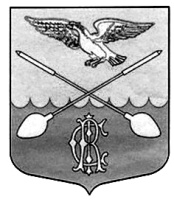 СОВЕТ ДЕПУТАТОВ ДРУЖНОГОРСКОГО ГОРОДСКОГО ПОСЕЛЕНИЯ  ГАТЧИНСКОГО МУНИЦИПАЛЬНОГО РАЙОНА ЛЕНИНГРАДСКОЙ ОБЛАСТИ(Четвертого созыва)Р Е Ш Е Н И ЕОт 25 марта 2020 г.                                                                                        № 8О проекте отчета об исполнении бюджета Дружногорского городского поселения  за  2019 год В соответствии со ст.28 Федерального закона «Об общих принципах организации местного самоуправления в Российской Федерации» от 16.10.2003 № 131, Бюджетным Кодексом РФ, Уставом Дружногорского городского поселения, положением «О бюджетном процессе в Дружногорском городском поселении»СОВЕТ ДЕПУТАТОВ ДРУЖНОГОРСКОГО ГОРОДСКОГО  ПОСЕЛЕНИЯ Р Е Ш И Л:    1. Принять проект отчета об исполнении Бюджета Дружногорского городского поселения за 2019 год за основу (прилагается).    2. Назначить публичные слушания по проекту отчета об исполнении Бюджета Дружногорского городского поселения за 2019 год на   15 апреля 2020 г. в 16.00, по адресу п. Дружная Горка, ул. Садовая, д.4, Администрация, актовый зал.   3. Опубликовать настоящее решение, проект отчета об исполнении Бюджета Дружногорского городского поселения за 2019 год в «Официальном вестнике Дружногорского городского поселения» не позднее  04 апреля 2020 года.    4. Ответственность за организацию и проведение публичных слушаний возложить на главу администрации Дружногорского городского поселения.   5. Решение вступает в силу с момента принятия.Глава Дружногорского городского поселения:                                                            И.В. Моисеева проектЛЕНИНГРАДСКАЯ ОБЛАСТЬСОВЕТ ДЕПУТАТОВ ДРУЖНОГОРСКОГО ГОРОДСКОГО  ПОСЕЛЕНИЯ ГАТЧИНСКОГО МУНИЦИПАЛЬНОГО РАЙОНАР Е Ш Е Н И ЕОт               2019 г.                                                                     №     .Об исполнении бюджетаДружногорского городского поселенияза  2019 год    В соответствии с ФЗ № 131 от 06.10.2003 года «Об общих принципах организации местного самоуправления в Российской Федерации», Бюджетным Кодексом РФ, Положением «О бюджетном процессе в Дружногорском городском поселении», учитывая_______________________  и руководствуясь Уставом Дружногорского городского поселения.СОВЕТ ДЕПУТАТОВ ДРУЖНОГОРСКОГО ГОРОДСКОГО  ПОСЕЛЕНИЯ Р Е Ш И Л:Утвердить отчет об исполнении бюджета  Дружногорского городского  поселения за  2019 год :-по доходам в сумме    77 297,10   тыс.руб. -по расходам в сумме   73 321,48     тыс.руб. с превышением доходов над расходами (профицит бюджета Дружногорского городского поселения) в сумме  3 975,62  тыс. рублей, со следующими показателями:по источникам внутреннего финансирования дефицита бюджета Дружногорского городского поселения за  2019 год согласно приложению 1;по доходам бюджета Дружногорского городского поселения за 2019 год согласно приложению 2;по межбюджетным трансфертам, получаемым из других бюджетов за 2019 год согласно приложению 3;по распределению расходов бюджета Дружногорского городского поселения за 2019 год  по разделам и подразделам функциональной классификации расходов бюджетов Российской Федерации согласно приложению 4;по исполнению бюджетных ассигнований по реализацию муниципальных  программ Дружногорского городского поселения за 2019 год согласно приложению 5;по ведомственной структуре расходов бюджета Дружногорского городского поселения на 2019 год согласно приложению 6.2. Утвердить сведения о численности муниципальных служащих органа местного самоуправления, работников муниципальных учреждений и фактических затратах на их денежное содержание за 2019 год согласно приложению 7.3. Утвердить отчет об использовании средств Резервного фонда за 2019 год согласно приложению 8. 	4.  Решение вступает в силу с момента принятия.           5. Настоящее решение подлежит официальному опубликованию.                  Глава Дружногорского городского поселения:                                      И.В. Моисеева    Приложение № 1Приложение № 1Приложение № 1Приложение № 1к решению Совета депутатовк решению Совета депутатовк решению Совета депутатовк решению Совета депутатовк решению Совета депутатовк решению Совета депутатов Дружногорского городского поселения Дружногорского городского поселения Дружногорского городского поселения Дружногорского городского поселения Дружногорского городского поселения Дружногорского городского поселения Дружногорского городского поселенияИсполнение по источникам  финансирования дефицита 
бюджета Дружногорского  городского поселения
за  2019 годИсполнение по источникам  финансирования дефицита 
бюджета Дружногорского  городского поселения
за  2019 годИсполнение по источникам  финансирования дефицита 
бюджета Дружногорского  городского поселения
за  2019 годИсполнение по источникам  финансирования дефицита 
бюджета Дружногорского  городского поселения
за  2019 годИсполнение по источникам  финансирования дефицита 
бюджета Дружногорского  городского поселения
за  2019 годИсполнение по источникам  финансирования дефицита 
бюджета Дружногорского  городского поселения
за  2019 годКод бюджетной классификацииКод бюджетной классификацииНаименование доходных источниковНаименование доходных источниковПлан 2019 года   Сумма (тысяч рублей)Исполнено 2019 год Сумма (тысяч рублей)000 01 05 02 01 10 0000 000000 01 05 02 01 10 0000 000Изменение остатков средств на счетах по учету средств  бюджета Изменение остатков средств на счетах по учету средств  бюджета 0,00-3 975,62Всего источников внутреннего финансирования дефицитаВсего источников внутреннего финансирования дефицита0,00-3 975,62Приложение № 2Приложение № 2Приложение № 2Приложение № 2Приложение № 2к решению Совета депутатовк решению Совета депутатовк решению Совета депутатовк решению Совета депутатовк решению Совета депутатовк решению Совета депутатов Дружногорского городского поселения Дружногорского городского поселения Дружногорского городского поселения Дружногорского городского поселения Дружногорского городского поселения Дружногорского городского поселения Дружногорского городского поселения Дружногорского городского поселенияИсполнение поступления доходов в бюджет Дружногорского городского поселения за 2019 годИсполнение поступления доходов в бюджет Дружногорского городского поселения за 2019 годИсполнение поступления доходов в бюджет Дружногорского городского поселения за 2019 годИсполнение поступления доходов в бюджет Дружногорского городского поселения за 2019 годИсполнение поступления доходов в бюджет Дружногорского городского поселения за 2019 годИсполнение поступления доходов в бюджет Дружногорского городского поселения за 2019 годИсполнение поступления доходов в бюджет Дружногорского городского поселения за 2019 годИсполнение поступления доходов в бюджет Дружногорского городского поселения за 2019 годКод бюджетной классификацииИсточник доходовИсточник доходовИсточник доходовСумма бюджета на 2019 год (тыс.руб.)исполнено 2019 год. тыс.руб.%НАЛОГОВЫЕ И НЕНАЛОГОВЫЕ ДОХОДЫНАЛОГОВЫЕ И НЕНАЛОГОВЫЕ ДОХОДЫНАЛОГОВЫЕ И НЕНАЛОГОВЫЕ ДОХОДЫ24 598,3826 877,80109,3налоговые доходы налоговые доходы налоговые доходы 15 324,0016 674,86108,8000 1 01 02000 01 0000 110Налог на доходы физических лицНалог на доходы физических лицНалог на доходы физических лиц2 450,002 697,88110,1000 1 01 02010 01 1000 110Налог на доходы физических лиц с доходов, источником которых является налоговый агент, за исключением доходов, в отношении которых исчисление и уплата налога осуществляются в соответствии со статьями 227, 227.1 и 228 Налогового кодекса Российской Федерации (сумма платежа (перерасчеты, недоимка и задолженность по соответствующему платежу, в том числе по отмененному)Налог на доходы физических лиц с доходов, источником которых является налоговый агент, за исключением доходов, в отношении которых исчисление и уплата налога осуществляются в соответствии со статьями 227, 227.1 и 228 Налогового кодекса Российской Федерации (сумма платежа (перерасчеты, недоимка и задолженность по соответствующему платежу, в том числе по отмененному)Налог на доходы физических лиц с доходов, источником которых является налоговый агент, за исключением доходов, в отношении которых исчисление и уплата налога осуществляются в соответствии со статьями 227, 227.1 и 228 Налогового кодекса Российской Федерации (сумма платежа (перерасчеты, недоимка и задолженность по соответствующему платежу, в том числе по отмененному)2 450,002 697,88110,1000 1 03 02000 01 0000 110Акцизы по подакцизным товарам (продукции), производимым на территории Российской ФедерацииАкцизы по подакцизным товарам (продукции), производимым на территории Российской ФедерацииАкцизы по подакцизным товарам (продукции), производимым на территории Российской Федерации1 384,701 546,72111,7000 1 03 02231 01 0000 110Доходы от уплаты акцизов на дизельное топливо, подлежащие распределению между бюджетами субъектов Российской Федерации и местными бюджетами с учетом установленных дифференцированных нормативов отчислений в местные бюджеты (по нормативам, установленным Федеральным законом о федеральном бюджете в целях формирования дорожных фондов субъектов Российской Федерации)Доходы от уплаты акцизов на дизельное топливо, подлежащие распределению между бюджетами субъектов Российской Федерации и местными бюджетами с учетом установленных дифференцированных нормативов отчислений в местные бюджеты (по нормативам, установленным Федеральным законом о федеральном бюджете в целях формирования дорожных фондов субъектов Российской Федерации)Доходы от уплаты акцизов на дизельное топливо, подлежащие распределению между бюджетами субъектов Российской Федерации и местными бюджетами с учетом установленных дифференцированных нормативов отчислений в местные бюджеты (по нормативам, установленным Федеральным законом о федеральном бюджете в целях формирования дорожных фондов субъектов Российской Федерации)600,00709,22118,2000 1 03 02251 01 0000 110Доходы от уплаты акцизов на автомобильный бензин, подлежащие распределению между бюджетами субъектов Российской Федерации и местными бюджетами с учетом установленных дифференцированных нормативов отчислений в местные бюджеты (по нормативам, установленным Федеральным законом о федеральном бюджете в целях формирования дорожных фондов субъектов Российской Федерации)Доходы от уплаты акцизов на автомобильный бензин, подлежащие распределению между бюджетами субъектов Российской Федерации и местными бюджетами с учетом установленных дифференцированных нормативов отчислений в местные бюджеты (по нормативам, установленным Федеральным законом о федеральном бюджете в целях формирования дорожных фондов субъектов Российской Федерации)Доходы от уплаты акцизов на автомобильный бензин, подлежащие распределению между бюджетами субъектов Российской Федерации и местными бюджетами с учетом установленных дифференцированных нормативов отчислений в местные бюджеты (по нормативам, установленным Федеральным законом о федеральном бюджете в целях формирования дорожных фондов субъектов Российской Федерации)784,70837,50106,7000 1 05 03 00 0 01 0000Единый сельскохозяйственный налог Единый сельскохозяйственный налог Единый сельскохозяйственный налог 0,000,00000 1 05 03 01 0 01 0000Единый сельскохозяйственный налог Единый сельскохозяйственный налог Единый сельскохозяйственный налог 0,000,00000 1 06 01000 00 0000 110Налог на имущество физических лицНалог на имущество физических лицНалог на имущество физических лиц415,00816,18196,7000 1 06 01030 13 0000 110Налог на имущество физических лиц, взимаемый по ставкам, применяемым к объектам налогообложения, расположенным в границах городских поселенийНалог на имущество физических лиц, взимаемый по ставкам, применяемым к объектам налогообложения, расположенным в границах городских поселенийНалог на имущество физических лиц, взимаемый по ставкам, применяемым к объектам налогообложения, расположенным в границах городских поселений415,00816,18196,7000 1 06 06000 00 0000 110Земельный налогЗемельный налогЗемельный налог11 074,3011 614,08104,9000 1 06 06030 00 0000 110Земельный налог с организаций Земельный налог с организаций Земельный налог с организаций 5 344,305 582,85104,5000 1 06 06033 13 0000 110Земельный налог с организаций, обладающих земельным участком, расположенным в границах городских  поселенийЗемельный налог с организаций, обладающих земельным участком, расположенным в границах городских  поселенийЗемельный налог с организаций, обладающих земельным участком, расположенным в границах городских  поселений5 344,305 582,85104,5000 1 06 06040 00 0000 110Земельный налог с физических лицЗемельный налог с физических лицЗемельный налог с физических лиц5 730,006 031,24105,3000 1 06 06043 13 0000 110Земельный налог с физических лиц, обладающих земельным участком, расположенным в границах  городских  поселенийЗемельный налог с физических лиц, обладающих земельным участком, расположенным в границах  городских  поселенийЗемельный налог с физических лиц, обладающих земельным участком, расположенным в границах  городских  поселений5 730,006 031,24105,3неналоговые доходыненалоговые доходыненалоговые доходы9 274,3810 202,94110,0000 1 11 00000 00 0000 000ДОХОДЫ ОТ ИСПОЛЬЗОВАНИЯ ИМУЩЕСТВА, НАХОДЯЩЕГОСЯ В ГОСУДАРСТВЕННОЙ И МУНИЦИПАЛЬНОЙ СОБСТВЕННОСТИДОХОДЫ ОТ ИСПОЛЬЗОВАНИЯ ИМУЩЕСТВА, НАХОДЯЩЕГОСЯ В ГОСУДАРСТВЕННОЙ И МУНИЦИПАЛЬНОЙ СОБСТВЕННОСТИДОХОДЫ ОТ ИСПОЛЬЗОВАНИЯ ИМУЩЕСТВА, НАХОДЯЩЕГОСЯ В ГОСУДАРСТВЕННОЙ И МУНИЦИПАЛЬНОЙ СОБСТВЕННОСТИ2 354,002 587,62109,9000 1 11 05013 13 0000 120Доходы, получаемые в виде арендной платы за земельные участки, государственная собственность на которые не разграничена и которые расположены в границах городских поселений, а также средства от продажи права на заключение договоров аренды указанных земельных участковДоходы, получаемые в виде арендной платы за земельные участки, государственная собственность на которые не разграничена и которые расположены в границах городских поселений, а также средства от продажи права на заключение договоров аренды указанных земельных участковДоходы, получаемые в виде арендной платы за земельные участки, государственная собственность на которые не разграничена и которые расположены в границах городских поселений, а также средства от продажи права на заключение договоров аренды указанных земельных участков1 000,001 135,70113,6000 1 11 05035 13 0000 120Доходы от сдачи в аренду имущества, находящегося в оперативном управлении органов управления городских поселений и созданных ими учреждений (за исключением имущества муниципальных бюджетных и автономных учреждений)Доходы от сдачи в аренду имущества, находящегося в оперативном управлении органов управления городских поселений и созданных ими учреждений (за исключением имущества муниципальных бюджетных и автономных учреждений)Доходы от сдачи в аренду имущества, находящегося в оперативном управлении органов управления городских поселений и созданных ими учреждений (за исключением имущества муниципальных бюджетных и автономных учреждений)34,0030,5489,8000 1 11 05075 13 0000 120Доходы от сдачи в аренду имущества, составляющего казну городских поселений (за исключением земельных участков)  Доходы от сдачи в аренду имущества, составляющего казну городских поселений (за исключением земельных участков)  Доходы от сдачи в аренду имущества, составляющего казну городских поселений (за исключением земельных участков)  520,00553,14106,4000 1 11 09045 13 0000 120Прочие поступления от использования имущества, находящегося в собственности городских поселений (за исключением имущества муниципальных бюджетных и автономных учреждений, а также имущества муниципальных унитарных предприятий, в том числе казенных)Прочие поступления от использования имущества, находящегося в собственности городских поселений (за исключением имущества муниципальных бюджетных и автономных учреждений, а также имущества муниципальных унитарных предприятий, в том числе казенных)Прочие поступления от использования имущества, находящегося в собственности городских поселений (за исключением имущества муниципальных бюджетных и автономных учреждений, а также имущества муниципальных унитарных предприятий, в том числе казенных)800,00868,25108,5000 1 13 00000 00 0000 000ДОХОДЫ ОТ ОКАЗАНИЯ ПЛАТНЫХ УСЛУГ (РАБОТ) И КОМПЕНСАЦИИ ЗАТРАТ ГОСУДАРСТВАДОХОДЫ ОТ ОКАЗАНИЯ ПЛАТНЫХ УСЛУГ (РАБОТ) И КОМПЕНСАЦИИ ЗАТРАТ ГОСУДАРСТВАДОХОДЫ ОТ ОКАЗАНИЯ ПЛАТНЫХ УСЛУГ (РАБОТ) И КОМПЕНСАЦИИ ЗАТРАТ ГОСУДАРСТВА1 812,801 847,16101,9000 1 13 01995 13 0000 130Прочие доходы от оказания платных услуг (работ) получателями средств бюджетов городских поселенийПрочие доходы от оказания платных услуг (работ) получателями средств бюджетов городских поселенийПрочие доходы от оказания платных услуг (работ) получателями средств бюджетов городских поселений1 102,801 130,29102,5000 1 13 02995 13 0000 130Прочие доходы от компенсации затрат бюджетов городских поселенийПрочие доходы от компенсации затрат бюджетов городских поселенийПрочие доходы от компенсации затрат бюджетов городских поселений710,00716,87101,0000 1 14 00000 00 0000 000ДОХОДЫ ОТ ПРОДАЖИ МАТЕРИАЛЬНЫХ И НЕМАТЕРИАЛЬНЫХ АКТИВОВДОХОДЫ ОТ ПРОДАЖИ МАТЕРИАЛЬНЫХ И НЕМАТЕРИАЛЬНЫХ АКТИВОВДОХОДЫ ОТ ПРОДАЖИ МАТЕРИАЛЬНЫХ И НЕМАТЕРИАЛЬНЫХ АКТИВОВ5 000,005 659,27113,2000 1 14 06000 00 0000 430Доходы от продажи земельных участков, находящихся в государственной и муниципальной собственностиДоходы от продажи земельных участков, находящихся в государственной и муниципальной собственностиДоходы от продажи земельных участков, находящихся в государственной и муниципальной собственности5 000,005 659,27113,2000 1 14 06013 13 0000 430Доходы от продажи земельных участков, государственная собственность на которые не разграничена и которые расположены в границах городских поселенийДоходы от продажи земельных участков, государственная собственность на которые не разграничена и которые расположены в границах городских поселенийДоходы от продажи земельных участков, государственная собственность на которые не разграничена и которые расположены в границах городских поселений5 000,005 659,27113,2000 1 16 00000 00 0000 000ШТРАФЫ, САНКЦИИ, ВОЗМЕЩЕНИЕ УЩЕРБАШТРАФЫ, САНКЦИИ, ВОЗМЕЩЕНИЕ УЩЕРБАШТРАФЫ, САНКЦИИ, ВОЗМЕЩЕНИЕ УЩЕРБА106,82112,92105,7000 1 16 23051 13 0000 140Доходы от возмещения ущерба при возникновении страховых случаев по обязательному страхованию гражданской ответственности, когда выгодоприобретателями выступают получатели средств бюджетов городских поселенийДоходы от возмещения ущерба при возникновении страховых случаев по обязательному страхованию гражданской ответственности, когда выгодоприобретателями выступают получатели средств бюджетов городских поселенийДоходы от возмещения ущерба при возникновении страховых случаев по обязательному страхованию гражданской ответственности, когда выгодоприобретателями выступают получатели средств бюджетов городских поселений57,9057,90100,0000 1 16 33050 13 0000 140Денежные взыскания (штрафы) за нарушение законодательства Российской Федерации о контрактной системе в сфере закупок товаров, работ, услуг для обеспечения государственных и муниципальных нужд для нужд городских поселенийДенежные взыскания (штрафы) за нарушение законодательства Российской Федерации о контрактной системе в сфере закупок товаров, работ, услуг для обеспечения государственных и муниципальных нужд для нужд городских поселенийДенежные взыскания (штрафы) за нарушение законодательства Российской Федерации о контрактной системе в сфере закупок товаров, работ, услуг для обеспечения государственных и муниципальных нужд для нужд городских поселений44,4250,52113,7000 1 16 90050 13 0000 140Прочие поступления от денежных взысканий (штрафов) и иных сумм в возмещение ущерба, зачисляемые в бюджеты городских поселенийПрочие поступления от денежных взысканий (штрафов) и иных сумм в возмещение ущерба, зачисляемые в бюджеты городских поселенийПрочие поступления от денежных взысканий (штрафов) и иных сумм в возмещение ущерба, зачисляемые в бюджеты городских поселений4,504,50100,0000 117 000000 00 0000 000ПРОЧИЕ НЕНАЛОГОВЫЕ ДОХОДЫПРОЧИЕ НЕНАЛОГОВЫЕ ДОХОДЫПРОЧИЕ НЕНАЛОГОВЫЕ ДОХОДЫ0,75-4,03-534,9000 1 17 01050 13 0000 180Невыясненные поступления, зачисляемые в бюджеты городских поселенийНевыясненные поступления, зачисляемые в бюджеты городских поселенийНевыясненные поступления, зачисляемые в бюджеты городских поселений-4,79000 1 17 05050 13 0000 180Прочие неналоговые доходы бюджетов городских поселенийПрочие неналоговые доходы бюджетов городских поселенийПрочие неналоговые доходы бюджетов городских поселений0,750,75100,0000 2 00 00000 00 0000 000БЕЗВОЗМЕЗДНЫЕ ПОСТУПЛЕНИЯБЕЗВОЗМЕЗДНЫЕ ПОСТУПЛЕНИЯБЕЗВОЗМЕЗДНЫЕ ПОСТУПЛЕНИЯ51 342,4150 419,3098,2000 2 02 00000 00 0000 000БЕЗВОЗМЕЗДНЫЕ ПОСТУПЛЕНИЯ ОТ ДРУГИХ БЮДЖЕТОВ БЮДЖЕТНОЙ СИСТЕМЫ РОССИЙСКОЙ ФЕДЕРАЦИИБЕЗВОЗМЕЗДНЫЕ ПОСТУПЛЕНИЯ ОТ ДРУГИХ БЮДЖЕТОВ БЮДЖЕТНОЙ СИСТЕМЫ РОССИЙСКОЙ ФЕДЕРАЦИИБЕЗВОЗМЕЗДНЫЕ ПОСТУПЛЕНИЯ ОТ ДРУГИХ БЮДЖЕТОВ БЮДЖЕТНОЙ СИСТЕМЫ РОССИЙСКОЙ ФЕДЕРАЦИИ51 342,4150 866,8599,1000 2 02 15001 13 0000 151Дотации бюджетам городских поселений на выравнивание бюджетной обеспеченностиДотации бюджетам городских поселений на выравнивание бюджетной обеспеченностиДотации бюджетам городских поселений на выравнивание бюджетной обеспеченности14 933,2014 933,20100,0000 2 02 20000 00 0000 151Субсидии бюджетам бюджетной системы  Российской Федерации (межбюджетные субсидии)Субсидии бюджетам бюджетной системы  Российской Федерации (межбюджетные субсидии)Субсидии бюджетам бюджетной системы  Российской Федерации (межбюджетные субсидии)26 661,7826 189,0898,2000 2 02 20077 13 0000 150Субсидии бюджетам городских поселений на софинансирование капитальных вложений в объекты муниципальной собственностиСубсидии бюджетам городских поселений на софинансирование капитальных вложений в объекты муниципальной собственностиСубсидии бюджетам городских поселений на софинансирование капитальных вложений в объекты муниципальной собственности95,049,0951,7000 2 02 20216 13 0000 151Субсидии бюджетам городских поселений на осуществление дорожной деятельности в отношении автомобильных дорог общего пользования, а также капитального ремонта и ремонта дворовых территорий многоквартирных домов, проездов к дворовым территориям многоквартирных домов населенных пунктовСубсидии бюджетам городских поселений на осуществление дорожной деятельности в отношении автомобильных дорог общего пользования, а также капитального ремонта и ремонта дворовых территорий многоквартирных домов, проездов к дворовым территориям многоквартирных домов населенных пунктовСубсидии бюджетам городских поселений на осуществление дорожной деятельности в отношении автомобильных дорог общего пользования, а также капитального ремонта и ремонта дворовых территорий многоквартирных домов, проездов к дворовым территориям многоквартирных домов населенных пунктов1 799,11 393,3677,4000 2 02 29999 13 0000 151Прочие субсидии бюджетам городских поселенийПрочие субсидии бюджетам городских поселенийПрочие субсидии бюджетам городских поселений24 767,6824 746,6399,9000 2 02 30000 00 0000 151Субвенции бюджетам субъектов Российской Федерации и муниципальных образований Субвенции бюджетам субъектов Российской Федерации и муниципальных образований Субвенции бюджетам субъектов Российской Федерации и муниципальных образований 281,82281,82100,0000 20230024130000150Субвенции бюджетам городских поселений на выполнение передаваемых полномочий субъектов Российской ФедерацииСубвенции бюджетам городских поселений на выполнение передаваемых полномочий субъектов Российской ФедерацииСубвенции бюджетам городских поселений на выполнение передаваемых полномочий субъектов Российской Федерации3,523,52100,0000 2 02 35118 13 0000 151 Субвенции бюджетам городских поселений на осуществление первичного воинского учета на территориях, где отсутствуют военные комиссариатыСубвенции бюджетам городских поселений на осуществление первичного воинского учета на территориях, где отсутствуют военные комиссариатыСубвенции бюджетам городских поселений на осуществление первичного воинского учета на территориях, где отсутствуют военные комиссариаты278,30278,30100,0000 2 02 40000 00 0000 151Иные межбюджетные трансфертыИные межбюджетные трансфертыИные межбюджетные трансферты9 465,619 462,76100,0000 2 02 45550 13 0000 150Межбюджетные трансферты, передаваемые бюджетам сельских поселений за достижение показателей деятельности органов исполнительной власти субъектов Российской федерацииМежбюджетные трансферты, передаваемые бюджетам сельских поселений за достижение показателей деятельности органов исполнительной власти субъектов Российской федерацииМежбюджетные трансферты, передаваемые бюджетам сельских поселений за достижение показателей деятельности органов исполнительной власти субъектов Российской федерации119,70119,70100,0000 2 02 49999 13 0000 151Прочие межбюджетные трансферты, передаваемые бюджетам городских поселенийПрочие межбюджетные трансферты, передаваемые бюджетам городских поселенийПрочие межбюджетные трансферты, передаваемые бюджетам городских поселений9 345,919 343,06100,0000 21900000000000000ВОЗВРАТ ОСТАТКОВ СУБСИДИЙ, СУБВЕНЦИЙ И ИНЫХ МЕЖБЮДЖЕТНЫХ ТРАНСФЕРТОВ, ИМЕЮЩИХ ЦЕЛЕВОЕ НАЗНАЧЕНИЕ, ПРОШЛЫХ ЛЕТВОЗВРАТ ОСТАТКОВ СУБСИДИЙ, СУБВЕНЦИЙ И ИНЫХ МЕЖБЮДЖЕТНЫХ ТРАНСФЕРТОВ, ИМЕЮЩИХ ЦЕЛЕВОЕ НАЗНАЧЕНИЕ, ПРОШЛЫХ ЛЕТВОЗВРАТ ОСТАТКОВ СУБСИДИЙ, СУБВЕНЦИЙ И ИНЫХ МЕЖБЮДЖЕТНЫХ ТРАНСФЕРТОВ, ИМЕЮЩИХ ЦЕЛЕВОЕ НАЗНАЧЕНИЕ, ПРОШЛЫХ ЛЕТ0,00-447,55Доходы бюджета - ВсегоДоходы бюджета - ВсегоДоходы бюджета - Всего75 940,7977 297,10101,8Приложение № 3Приложение № 3Приложение № 3Приложение № 3Приложение № 3к решению Совета депутатовк решению Совета депутатовк решению Совета депутатовк решению Совета депутатовк решению Совета депутатовк решению Совета депутатов Дружногорского городского поселения Дружногорского городского поселения Дружногорского городского поселения Дружногорского городского поселения Дружногорского городского поселения Дружногорского городского поселения Дружногорского городского поселения Дружногорского городского поселенияИсполнение поступления доходов в бюджет Дружногорского городского поселения за 2019 годИсполнение поступления доходов в бюджет Дружногорского городского поселения за 2019 годИсполнение поступления доходов в бюджет Дружногорского городского поселения за 2019 годИсполнение поступления доходов в бюджет Дружногорского городского поселения за 2019 годИсполнение поступления доходов в бюджет Дружногорского городского поселения за 2019 годИсполнение поступления доходов в бюджет Дружногорского городского поселения за 2019 годИсполнение поступления доходов в бюджет Дружногорского городского поселения за 2019 годИсполнение поступления доходов в бюджет Дружногорского городского поселения за 2019 годКод бюджетной классификацииИсточник доходовИсточник доходовИсточник доходовСумма бюджета на 2019 год (тыс.руб.)исполнено 2019 год. тыс.руб.%000 2 02 00000 00 0000 000БЕЗВОЗМЕЗДНЫЕ ПОСТУПЛЕНИЯ ОТ ДРУГИХ БЮДЖЕТОВ БЮДЖЕТНОЙ СИСТЕМЫ РОССИЙСКОЙ ФЕДЕРАЦИИБЕЗВОЗМЕЗДНЫЕ ПОСТУПЛЕНИЯ ОТ ДРУГИХ БЮДЖЕТОВ БЮДЖЕТНОЙ СИСТЕМЫ РОССИЙСКОЙ ФЕДЕРАЦИИБЕЗВОЗМЕЗДНЫЕ ПОСТУПЛЕНИЯ ОТ ДРУГИХ БЮДЖЕТОВ БЮДЖЕТНОЙ СИСТЕМЫ РОССИЙСКОЙ ФЕДЕРАЦИИ51 342,4150 866,8599,1000 2 02 15001 13 0000 151Дотации бюджетам городских поселений на выравнивание бюджетной обеспеченностиДотации бюджетам городских поселений на выравнивание бюджетной обеспеченностиДотации бюджетам городских поселений на выравнивание бюджетной обеспеченности14 933,2014 933,20100,0000 2 02 20000 00 0000 151Субсидии бюджетам бюджетной системы  Российской Федерации (межбюджетные субсидии)Субсидии бюджетам бюджетной системы  Российской Федерации (межбюджетные субсидии)Субсидии бюджетам бюджетной системы  Российской Федерации (межбюджетные субсидии)26 661,7826 189,0898,2000 2 02 20077 13 0000 150Субсидии бюджетам городских поселений на софинансирование капитальных вложений в объекты муниципальной собственностиСубсидии бюджетам городских поселений на софинансирование капитальных вложений в объекты муниципальной собственностиСубсидии бюджетам городских поселений на софинансирование капитальных вложений в объекты муниципальной собственности95,049,0951,7000 2 02 20216 13 0000 151Субсидии бюджетам городских поселений на осуществление дорожной деятельности в отношении автомобильных дорог общего пользования, а также капитального ремонта и ремонта дворовых территорий многоквартирных домов, проездов к дворовым территориям многоквартирных домов населенных пунктовСубсидии бюджетам городских поселений на осуществление дорожной деятельности в отношении автомобильных дорог общего пользования, а также капитального ремонта и ремонта дворовых территорий многоквартирных домов, проездов к дворовым территориям многоквартирных домов населенных пунктовСубсидии бюджетам городских поселений на осуществление дорожной деятельности в отношении автомобильных дорог общего пользования, а также капитального ремонта и ремонта дворовых территорий многоквартирных домов, проездов к дворовым территориям многоквартирных домов населенных пунктов1 799,11 393,3677,4000 2 02 29999 13 0000 151Прочие субсидии бюджетам городских поселенийПрочие субсидии бюджетам городских поселенийПрочие субсидии бюджетам городских поселений24 767,6824 746,6399,9000 2 02 30000 00 0000 151Субвенции бюджетам субъектов Российской Федерации и муниципальных образований Субвенции бюджетам субъектов Российской Федерации и муниципальных образований Субвенции бюджетам субъектов Российской Федерации и муниципальных образований 281,82281,82100,0000 20230024130000150Субвенции бюджетам городских поселений на выполнение передаваемых полномочий субъектов Российской ФедерацииСубвенции бюджетам городских поселений на выполнение передаваемых полномочий субъектов Российской ФедерацииСубвенции бюджетам городских поселений на выполнение передаваемых полномочий субъектов Российской Федерации3,523,52100,0000 2 02 35118 13 0000 151 Субвенции бюджетам городских поселений на осуществление первичного воинского учета на территориях, где отсутствуют военные комиссариатыСубвенции бюджетам городских поселений на осуществление первичного воинского учета на территориях, где отсутствуют военные комиссариатыСубвенции бюджетам городских поселений на осуществление первичного воинского учета на территориях, где отсутствуют военные комиссариаты278,30278,30100,0000 2 02 40000 00 0000 151Иные межбюджетные трансфертыИные межбюджетные трансфертыИные межбюджетные трансферты9 465,619 462,76100,0000 2 02 45550 13 0000 150Межбюджетные трансферты, передаваемые бюджетам сельских поселений за достижение показателей деятельности органов исполнительной власти субъектов Российской федерацииМежбюджетные трансферты, передаваемые бюджетам сельских поселений за достижение показателей деятельности органов исполнительной власти субъектов Российской федерацииМежбюджетные трансферты, передаваемые бюджетам сельских поселений за достижение показателей деятельности органов исполнительной власти субъектов Российской федерации119,70119,70100,0000 2 02 49999 13 0000 151Прочие межбюджетные трансферты, передаваемые бюджетам городских поселенийПрочие межбюджетные трансферты, передаваемые бюджетам городских поселенийПрочие межбюджетные трансферты, передаваемые бюджетам городских поселений9 345,919 343,06100,0итогоитогоитого51 342,4150 866,8599,1Приложение № 4Приложение № 4Приложение № 4Приложение № 4Приложение № 4к решению Совета депутатовк решению Совета депутатовк решению Совета депутатовк решению Совета депутатовк решению Совета депутатовк решению Совета депутатовк решению Совета депутатовк решению Совета депутатов Дружногорского городского поселения Дружногорского городского поселения Дружногорского городского поселения Дружногорского городского поселения Дружногорского городского поселения Дружногорского городского поселения Дружногорского городского поселения Дружногорского городского поселения Дружногорского городского поселенияИсполнение расходов бюджета по разделам и подразделам, классификации расходов бюджета Дружногорского городского поселения за 2019годИсполнение расходов бюджета по разделам и подразделам, классификации расходов бюджета Дружногорского городского поселения за 2019годИсполнение расходов бюджета по разделам и подразделам, классификации расходов бюджета Дружногорского городского поселения за 2019годИсполнение расходов бюджета по разделам и подразделам, классификации расходов бюджета Дружногорского городского поселения за 2019годИсполнение расходов бюджета по разделам и подразделам, классификации расходов бюджета Дружногорского городского поселения за 2019годИсполнение расходов бюджета по разделам и подразделам, классификации расходов бюджета Дружногорского городского поселения за 2019годИсполнение расходов бюджета по разделам и подразделам, классификации расходов бюджета Дружногорского городского поселения за 2019годИсполнение расходов бюджета по разделам и подразделам, классификации расходов бюджета Дружногорского городского поселения за 2019годИсполнение расходов бюджета по разделам и подразделам, классификации расходов бюджета Дружногорского городского поселения за 2019годНаименование показателяНаименование показателяКод разделаКод подразделаКод подразделаБюджет на  2019 г.тысяч рублейИсполнено  2019 год  сумма, тыс.руб.% исполненияНаименование показателяНаименование показателяКод разделаКод подразделаКод подразделаБюджет на  2019 г.тысяч рублейИсполнено  2019 год  сумма, тыс.руб.% исполненияНаименование показателяНаименование показателяКод разделаКод подразделаКод подразделаБюджет на  2019 г.тысяч рублейИсполнено  2019 год  сумма, тыс.руб.% исполненияОбщегосударственные вопросыОбщегосударственные вопросы010011 405,7711 334,5199,4Функционирование представительных органов местного самоуправленияФункционирование представительных органов местного самоуправления010301030,000,00Функционирование местных администрацийФункционирование местных администраций0104010410 651,6810 580,7399,3Обеспечение деятельности финансовых, налоговых и таможенных органов и органов финансового (финансово-бюджетного) надзораОбеспечение деятельности финансовых, налоговых и таможенных органов и органов финансового (финансово-бюджетного) надзора01060106157,40157,40100,0Обеспечение проведения выборов и референдумовОбеспечение проведения выборов и референдумов01070107401,69401,69100,0Резервные фондыРезервные фонды011101110,00Другие общегосударственные вопросыДругие общегосударственные вопросы01130113195,00194,6999,8Национальная оборонаНациональная оборона0200278,30278,30100,0Мобилизационная и вневойсковая подготовкаМобилизационная и вневойсковая подготовка02030203278,30278,30100,0Национальная безопасность и правоохранительная деятельностьНациональная безопасность и правоохранительная деятельность0300416,03256,5961,7Защита населения и территории от чрезвычайных ситуаций природного и техногенного характера, гражданская оборонаЗащита населения и территории от чрезвычайных ситуаций природного и техногенного характера, гражданская оборона03090309416,03256,5961,7Национальная экономикаНациональная экономика04005 816,884 132,2971,0Дорожное хозяйство (дорожные фонды)Дорожное хозяйство (дорожные фонды)040904094 616,083 964,4985,9Другие вопросы в области национальной экономикиДругие вопросы в области национальной экономики041204121 200,8016814,0Жилищно-коммунальное хозяйствоЖилищно-коммунальное хозяйство050041 860,1641 315,8398,7Жилищное  хозяйствоЖилищное  хозяйство0501050126 455,8626 320,0599,5Коммунальное хозяйствоКоммунальное хозяйство050205021 469,401 259,3785,7БлагоустройствоБлагоустройство050305037 458,847 270,9897,5Другие вопросы в области ЖКХДругие вопросы в области ЖКХ050505056 476,066 465,4499,8ОбразованиеОбразование0700179,72179,72100,0Профессиональная подготовка, переподготовка и повышение квалификацииПрофессиональная подготовка, переподготовка и повышение квалификации0705070526,0026,00100,0Молодежная политикаМолодежная политика07070707153,72153,72100,0Культура, кинематография, средства массовой информацииКультура, кинематография, средства массовой информации08009 884,309 762,6698,8КультураКультура080108019 884,309 762,6698,8Социальное обеспечениеСоциальное обеспечение1000884,76884,76100,0Пенсионное обеспечениеПенсионное обеспечение10011001883,56883,56100,0Охрана семьи и детстваОхрана семьи и детства100410041,201,20100,0Физическая культура и спортФизическая культура и спорт11005 214,865 176,8199,3Физическая культураФизическая культура110111014 833,864 795,8199,2Массовый спортМассовый спорт11021102381,00381,00100,0ВСЕГО РАСХОДОВВСЕГО РАСХОДОВ75 940,7973 321,4896,6Приложение № 5Приложение № 5Приложение № 5Приложение № 5Приложение № 5Приложение № 5Приложение № 5Приложение № 5Приложение № 5к решению Совета депутатовк решению Совета депутатовк решению Совета депутатовк решению Совета депутатовк решению Совета депутатовк решению Совета депутатовк решению Совета депутатовк решению Совета депутатовк решению Совета депутатовк решению Совета депутатовк решению Совета депутатовк решению Совета депутатовк решению Совета депутатов Дружногорского городского поселения Дружногорского городского поселения Дружногорского городского поселения Дружногорского городского поселения Дружногорского городского поселения Дружногорского городского поселения Дружногорского городского поселения Дружногорского городского поселения Дружногорского городского поселения Дружногорского городского поселения Дружногорского городского поселения Дружногорского городского поселения Дружногорского городского поселения Дружногорского городского поселения Дружногорского городского поселения Дружногорского городского поселенияРаспределение бюджетных ассигнований на реализацию муниципальныхРаспределение бюджетных ассигнований на реализацию муниципальныхРаспределение бюджетных ассигнований на реализацию муниципальныхРаспределение бюджетных ассигнований на реализацию муниципальныхРаспределение бюджетных ассигнований на реализацию муниципальныхРаспределение бюджетных ассигнований на реализацию муниципальныхРаспределение бюджетных ассигнований на реализацию муниципальныхРаспределение бюджетных ассигнований на реализацию муниципальныхРаспределение бюджетных ассигнований на реализацию муниципальныхРаспределение бюджетных ассигнований на реализацию муниципальныхРаспределение бюджетных ассигнований на реализацию муниципальныхРаспределение бюджетных ассигнований на реализацию муниципальных программ на 2019 год. программ на 2019 год. программ на 2019 год. программ на 2019 год. программ на 2019 год. программ на 2019 год. программ на 2019 год. программ на 2019 год. программ на 2019 год. программ на 2019 год. программ на 2019 год. программ на 2019 год.№ ппНаименование муниципальной программыНаименование муниципальной программыНаименование муниципальной программыНаименование муниципальной программыДата и номер НПАДата и номер НПАДата и номер НПАДата и номер НПАУтрерждено на 2019 годУтрерждено на 2019 годИсполнено за 2019 годИсполнено за 2019 год% исполненения за 2019 год% исполненения за 2019 год№ ппНаименование муниципальной программыНаименование муниципальной программыНаименование муниципальной программыНаименование муниципальной программыДата и номер НПАДата и номер НПАДата и номер НПАДата и номер НПАУтрерждено на 2019 годУтрерждено на 2019 годИсполнено за 2019 годИсполнено за 2019 год% исполненения за 2019 год% исполненения за 2019 год№ ппНаименование муниципальной программыНаименование муниципальной программыНаименование муниципальной программыНаименование муниципальной программыДата и номер НПАДата и номер НПАДата и номер НПАДата и номер НПАУтрерждено на 2019 годУтрерждено на 2019 годИсполнено за 2019 годИсполнено за 2019 год% исполненения за 2019 год% исполненения за 2019 год1«Социально-экономическое развитие муниципального
 образования Дружногорское городское поселение 
Гатчинского муниципального района Ленинградской области
на 2018-2020 годы»  «Социально-экономическое развитие муниципального
 образования Дружногорское городское поселение 
Гатчинского муниципального района Ленинградской области
на 2018-2020 годы»  «Социально-экономическое развитие муниципального
 образования Дружногорское городское поселение 
Гатчинского муниципального района Ленинградской области
на 2018-2020 годы»  «Социально-экономическое развитие муниципального
 образования Дружногорское городское поселение 
Гатчинского муниципального района Ленинградской области
на 2018-2020 годы»  Постановление администрации Дружногорского городского поселения№ 375 от 10.10.2017 г. в редакции
Постановление администрации Дружногорского городского поселения№ 375 от 10.10.2017 г. в редакции
Постановление администрации Дружногорского городского поселения№ 375 от 10.10.2017 г. в редакции
Постановление администрации Дружногорского городского поселения№ 375 от 10.10.2017 г. в редакции
63 209,6763 209,6760 661,3260 661,3296,096,0в том числев том числев том числев том числеПостановление администрации Дружногорского городского поселения№ 375 от 10.10.2017 г. в редакции
Постановление администрации Дружногорского городского поселения№ 375 от 10.10.2017 г. в редакции
Постановление администрации Дружногорского городского поселения№ 375 от 10.10.2017 г. в редакции
Постановление администрации Дружногорского городского поселения№ 375 от 10.10.2017 г. в редакции
1.1Подпрграмма № 1 «Создание условий для устойчивого экономического развития»Подпрграмма № 1 «Создание условий для устойчивого экономического развития»Подпрграмма № 1 «Создание условий для устойчивого экономического развития»Подпрграмма № 1 «Создание условий для устойчивого экономического развития»Постановление администрации Дружногорского городского поселения№ 375 от 10.10.2017 г. в редакции
Постановление администрации Дружногорского городского поселения№ 375 от 10.10.2017 г. в редакции
Постановление администрации Дружногорского городского поселения№ 375 от 10.10.2017 г. в редакции
Постановление администрации Дружногорского городского поселения№ 375 от 10.10.2017 г. в редакции
1 351,801 351,80318,49318,4923,623,61.2Подпрограмма № 2. «Обеспечение безопасности»Подпрограмма № 2. «Обеспечение безопасности»Подпрограмма № 2. «Обеспечение безопасности»Подпрограмма № 2. «Обеспечение безопасности»Постановление администрации Дружногорского городского поселения№ 375 от 10.10.2017 г. в редакции
Постановление администрации Дружногорского городского поселения№ 375 от 10.10.2017 г. в редакции
Постановление администрации Дружногорского городского поселения№ 375 от 10.10.2017 г. в редакции
Постановление администрации Дружногорского городского поселения№ 375 от 10.10.2017 г. в редакции
521,73521,73362,29362,2969,469,41.3Подпрограмма № 3. «Содержание и развитие улично-дорожной сети»Подпрограмма № 3. «Содержание и развитие улично-дорожной сети»Подпрограмма № 3. «Содержание и развитие улично-дорожной сети»Подпрограмма № 3. «Содержание и развитие улично-дорожной сети»Постановление администрации Дружногорского городского поселения№ 375 от 10.10.2017 г. в редакции
Постановление администрации Дружногорского городского поселения№ 375 от 10.10.2017 г. в редакции
Постановление администрации Дружногорского городского поселения№ 375 от 10.10.2017 г. в редакции
Постановление администрации Дружногорского городского поселения№ 375 от 10.10.2017 г. в редакции
5 279,035 279,034 627,444 627,4487,787,71.4Подпрограмма № 4 «ЖКХ и благоустройство территории»Подпрограмма № 4 «ЖКХ и благоустройство территории»Подпрограмма № 4 «ЖКХ и благоустройство территории»Подпрограмма № 4 «ЖКХ и благоустройство территории»Постановление администрации Дружногорского городского поселения№ 375 от 10.10.2017 г. в редакции
Постановление администрации Дружногорского городского поселения№ 375 от 10.10.2017 г. в редакции
Постановление администрации Дружногорского городского поселения№ 375 от 10.10.2017 г. в редакции
Постановление администрации Дружногорского городского поселения№ 375 от 10.10.2017 г. в редакции
15 513,3815 513,3814 995,5414 995,5496,796,71.5Подпрограмма № 5. «Развитие культуры, организация праздничных мероприятий»Подпрограмма № 5. «Развитие культуры, организация праздничных мероприятий»Подпрограмма № 5. «Развитие культуры, организация праздничных мероприятий»Подпрограмма № 5. «Развитие культуры, организация праздничных мероприятий»Постановление администрации Дружногорского городского поселения№ 375 от 10.10.2017 г. в редакции
Постановление администрации Дружногорского городского поселения№ 375 от 10.10.2017 г. в редакции
Постановление администрации Дружногорского городского поселения№ 375 от 10.10.2017 г. в редакции
Постановление администрации Дружногорского городского поселения№ 375 от 10.10.2017 г. в редакции
9 888,859 888,859 767,219 767,2198,898,81.6Подпрограмма № 6. «Развитие физической культуры, спорта молодежной политики»Подпрограмма № 6. «Развитие физической культуры, спорта молодежной политики»Подпрограмма № 6. «Развитие физической культуры, спорта молодежной политики»Подпрограмма № 6. «Развитие физической культуры, спорта молодежной политики»Постановление администрации Дружногорского городского поселения№ 375 от 10.10.2017 г. в редакции
Постановление администрации Дружногорского городского поселения№ 375 от 10.10.2017 г. в редакции
Постановление администрации Дружногорского городского поселения№ 375 от 10.10.2017 г. в редакции
Постановление администрации Дружногорского городского поселения№ 375 от 10.10.2017 г. в редакции
5 369,235 369,235 331,185 331,1899,399,31.7Подпрограмма № 7. «Формирование комфортной городской среды»Подпрограмма № 7. «Формирование комфортной городской среды»Подпрограмма № 7. «Формирование комфортной городской среды»Подпрограмма № 7. «Формирование комфортной городской среды»0,000,000,000,001.8Подпрограмма № 8. «Энергосбережение и повышение энергетической эффективности»Подпрограмма № 8. «Энергосбережение и повышение энергетической эффективности»Подпрограмма № 8. «Энергосбережение и повышение энергетической эффективности»Подпрограмма № 8. «Энергосбережение и повышение энергетической эффективности»25 285,6625 285,6625 259,1625 259,16итогоитогоитогоитого63 209,6763 209,6760 661,3260 661,3296,096,0Приложение № 6Приложение № 6Приложение № 6Приложение № 6Приложение № 6Приложение № 6Приложение № 6Приложение № 6Приложение № 6к решению Совета депутатовк решению Совета депутатовк решению Совета депутатовк решению Совета депутатовк решению Совета депутатовк решению Совета депутатовк решению Совета депутатовк решению Совета депутатовк решению Совета депутатовк решению Совета депутатовк решению Совета депутатовк решению Совета депутатовк решению Совета депутатов Дружногорского городского поселения Дружногорского городского поселения Дружногорского городского поселения Дружногорского городского поселения Дружногорского городского поселения Дружногорского городского поселения Дружногорского городского поселения Дружногорского городского поселения Дружногорского городского поселения Дружногорского городского поселения Дружногорского городского поселения Дружногорского городского поселения Дружногорского городского поселения Дружногорского городского поселения Дружногорского городского поселения Дружногорского городского поселенияВедомственная структура  расходов бюджета Дружногорского городского поселения на 2019 годВедомственная структура  расходов бюджета Дружногорского городского поселения на 2019 годВедомственная структура  расходов бюджета Дружногорского городского поселения на 2019 годВедомственная структура  расходов бюджета Дружногорского городского поселения на 2019 годВедомственная структура  расходов бюджета Дружногорского городского поселения на 2019 годВедомственная структура  расходов бюджета Дружногорского городского поселения на 2019 годВедомственная структура  расходов бюджета Дружногорского городского поселения на 2019 годВедомственная структура  расходов бюджета Дружногорского городского поселения на 2019 годВедомственная структура  расходов бюджета Дружногорского городского поселения на 2019 годВедомственная структура  расходов бюджета Дружногорского городского поселения на 2019 годВедомственная структура  расходов бюджета Дружногорского городского поселения на 2019 годВедомственная структура  расходов бюджета Дружногорского городского поселения на 2019 годВедомственная структура  расходов бюджета Дружногорского городского поселения на 2019 годВедомственная структура  расходов бюджета Дружногорского городского поселения на 2019 годВедомственная структура  расходов бюджета Дружногорского городского поселения на 2019 годВедомственная структура  расходов бюджета Дружногорского городского поселения на 2019 годНаименование разделов и подразделовНаименование разделов и подразделовРаздел ПодразделРаздел ПодразделЦелевая  статьяЦелевая  статьяВид расходаВид расходаСумма (тысяч рублей) 2019 годСумма (тысяч рублей) 2019 годИсполнено (тысяч рублей) 2019 годИсполнено (тысяч рублей) 2019 год% исполнения% исполненияИтогоИтого75 940,7975 940,7973 321,4873 321,4896,696,6Функционирование Правительства Российской Федерации, высших исполнительных органов государственной власти субъектов Российской Федерации, местных администрацийФункционирование Правительства Российской Федерации, высших исполнительных органов государственной власти субъектов Российской Федерации, местных администраций0104010410 651,6810 651,6810 580,7310 580,7399,399,3Непрограммные расходы органов местного самоуправленияНепрограммные расходы органов местного самоуправления010401046000000000600000000010 651,6810 651,6810 580,7310 580,7399,399,3Расходы на содержание органов местного самоуправленияРасходы на содержание органов местного самоуправления010401046100000000610000000010 651,6810 651,6810 580,7310 580,7399,399,3Расходы на выплаты муниципальным служащим органов местного самоуправленияРасходы на выплаты муниципальным служащим органов местного самоуправления01040104617000000061700000007 328,717 328,717 326,887 326,88100,0100,0Расходы на обеспечение деятельности муниципальных служащих органов местного самоуправления (ФОТ) в рамках непрограммных расходов ОМСУРасходы на обеспечение деятельности муниципальных служащих органов местного самоуправления (ФОТ) в рамках непрограммных расходов ОМСУ01040104617001102061700110207 007,157 007,157 006,767 006,76100,0100,0Фонд оплаты труда государственных (муниципальных) органовФонд оплаты труда государственных (муниципальных) органов01040104617001102061700110201211215 323,615 323,615 323,275 323,27100,0100,0Фонд оплаты труда государственных (муниципальных) органовФонд оплаты труда государственных (муниципальных) органов01040104617001102061700110201211215 323,615 323,615 323,275 323,27100,0100,0Иные выплаты персоналу государственных (муниципальных) органов, за исключением фонда оплаты трудаИные выплаты персоналу государственных (муниципальных) органов, за исключением фонда оплаты труда010401046170011020617001102012212290,1590,1590,1590,15100,0100,0Иные выплаты персоналу государственных (муниципальных) органов, за исключением фонда оплаты трудаИные выплаты персоналу государственных (муниципальных) органов, за исключением фонда оплаты труда010401046170011020617001102012212290,1590,1590,1590,15100,0100,0Взносы по обязательному социальному страхованию на выплаты денежного содержания и иные выплаты работникам государственных (муниципальных) органовВзносы по обязательному социальному страхованию на выплаты денежного содержания и иные выплаты работникам государственных (муниципальных) органов01040104617001102061700110201291291 593,381 593,381 593,331 593,33100,0100,0Взносы по обязательному социальному страхованию на выплаты денежного содержания и иные выплаты работникам государственных (муниципальных) органовВзносы по обязательному социальному страхованию на выплаты денежного содержания и иные выплаты работникам государственных (муниципальных) органов01040104617001102061700110201291291 593,381 593,381 593,331 593,33100,0100,0Расходы на обеспечение деятельности главы местной администрации в рамках непрограммных расходов ОМСУРасходы на обеспечение деятельности главы местной администрации в рамках непрограммных расходов ОМСУ0104010461700110406170011040201,86201,86200,42200,4299,399,3Фонд оплаты труда государственных (муниципальных) органовФонд оплаты труда государственных (муниципальных) органов0104010461700110406170011040121121157,86157,86157,44157,4499,799,7Фонд оплаты труда государственных (муниципальных) органовФонд оплаты труда государственных (муниципальных) органов0104010461700110406170011040121121157,86157,86157,44157,4499,799,7Взносы по обязательному социальному страхованию на выплаты денежного содержания и иные выплаты работникам государственных (муниципальных) органовВзносы по обязательному социальному страхованию на выплаты денежного содержания и иные выплаты работникам государственных (муниципальных) органов010401046170011040617001104012912944,0044,0042,9842,9897,797,7Взносы по обязательному социальному страхованию на выплаты денежного содержания и иные выплаты работникам государственных (муниципальных) органовВзносы по обязательному социальному страхованию на выплаты денежного содержания и иные выплаты работникам государственных (муниципальных) органов010401046170011040617001104012912944,0044,0042,9842,9897,797,7Поощрение муниципальных управленческих команд в рамках непрограммных расходов ОМСУПоощрение муниципальных управленческих команд в рамках непрограммных расходов ОМСУ0104010461700555026170055502119,70119,70119,70119,70100,0100,0Фонд оплаты труда государственных (муниципальных) органовФонд оплаты труда государственных (муниципальных) органов010401046170055502617005550212112191,9491,9491,9491,94100,0100,0Фонд оплаты труда государственных (муниципальных) органовФонд оплаты труда государственных (муниципальных) органов010401046170055502617005550212112191,9491,9491,9491,94100,0100,0Взносы по обязательному социальному страхованию на выплаты денежного содержания и иные выплаты работникам государственных (муниципальных) органовВзносы по обязательному социальному страхованию на выплаты денежного содержания и иные выплаты работникам государственных (муниципальных) органов010401046170055502617005550212912927,7727,7727,7727,77100,0100,0Взносы по обязательному социальному страхованию на выплаты денежного содержания и иные выплаты работникам государственных (муниципальных) органовВзносы по обязательному социальному страхованию на выплаты денежного содержания и иные выплаты работникам государственных (муниципальных) органов010401046170055502617005550212912927,7727,7727,7727,77100,0100,0Содержание органов местного самоуправленияСодержание органов местного самоуправления01040104618000000061800000003 322,973 322,973 253,843 253,8497,997,9Обеспечение деятельности органов местного самоуправления, в том числе оплата труда немуниципальных служащих, в рамках непрограммных расходов ОМСУОбеспечение деятельности органов местного самоуправления, в том числе оплата труда немуниципальных служащих, в рамках непрограммных расходов ОМСУ01040104618001103061800110303 280,433 280,433 211,313 211,3197,997,9Фонд оплаты труда государственных (муниципальных) органовФонд оплаты труда государственных (муниципальных) органов01040104618001103061800110301211211 111,281 111,281 111,231 111,23100,0100,0Фонд оплаты труда государственных (муниципальных) органовФонд оплаты труда государственных (муниципальных) органов01040104618001103061800110301211211 111,281 111,281 111,231 111,23100,0100,0Иные выплаты персоналу государственных (муниципальных) органов, за исключением фонда оплаты трудаИные выплаты персоналу государственных (муниципальных) органов, за исключением фонда оплаты труда01040104618001103061800110301221221,321,321,321,32100,0100,0Иные выплаты персоналу государственных (муниципальных) органов, за исключением фонда оплаты трудаИные выплаты персоналу государственных (муниципальных) органов, за исключением фонда оплаты труда01040104618001103061800110301221221,321,321,321,32100,0100,0Взносы по обязательному социальному страхованию на выплаты денежного содержания и иные выплаты работникам государственных (муниципальных) органовВзносы по обязательному социальному страхованию на выплаты денежного содержания и иные выплаты работникам государственных (муниципальных) органов0104010461800110306180011030129129338,53338,53334,19334,1998,798,7Взносы по обязательному социальному страхованию на выплаты денежного содержания и иные выплаты работникам государственных (муниципальных) органовВзносы по обязательному социальному страхованию на выплаты денежного содержания и иные выплаты работникам государственных (муниципальных) органов0104010461800110306180011030129129338,53338,53334,19334,1998,798,7Закупка товаров, работ, услуг в сфере информационно-коммуникационных технологийЗакупка товаров, работ, услуг в сфере информационно-коммуникационных технологий0104010461800110306180011030242242606,00606,00565,99565,9993,493,4Закупка товаров, работ, услуг в сфере информационно-коммуникационных технологийЗакупка товаров, работ, услуг в сфере информационно-коммуникационных технологий0104010461800110306180011030242242606,00606,00565,99565,9993,493,4Прочая закупка товаров, работ и услугПрочая закупка товаров, работ и услуг01040104618001103061800110302442441 119,511 119,511 094,791 094,7997,897,8Прочая закупка товаров, работ и услугПрочая закупка товаров, работ и услуг01040104618001103061800110302442441 119,511 119,511 094,791 094,7997,897,8Уплата иных платежейУплата иных платежей0104010461800110306180011030853853103,79103,79103,79103,79100,0100,0Уплата иных платежейУплата иных платежей0104010461800110306180011030853853103,79103,79103,79103,79100,0100,0Диспансеризация муниципальных и немуниципальных служащих и добровольное медицинское страхование в рамках непрограммных расходов ОМСУДиспансеризация муниципальных и немуниципальных служащих и добровольное медицинское страхование в рамках непрограммных расходов ОМСУ010401046180015070618001507039,0239,0239,0239,02100,0100,0Прочая закупка товаров, работ и услугПрочая закупка товаров, работ и услуг010401046180015070618001507024424439,0239,0239,0239,02100,0100,0Прочая закупка товаров, работ и услугПрочая закупка товаров, работ и услуг010401046180015070618001507024424439,0239,0239,0239,02100,0100,0Обеспечение выполнения органами местного самоуправления муниципальных образований отдельных государственных полномочий Ленинградской области в сфере административных правоотношений в рамках непрограммных расходов ОМСУОбеспечение выполнения органами местного самоуправления муниципальных образований отдельных государственных полномочий Ленинградской области в сфере административных правоотношений в рамках непрограммных расходов ОМСУ01040104618007134061800713403,523,523,523,52100,0100,0Прочая закупка товаров, работ и услугПрочая закупка товаров, работ и услуг01040104618007134061800713402442443,523,523,523,52100,0100,0Прочая закупка товаров, работ и услугПрочая закупка товаров, работ и услуг01040104618007134061800713402442443,523,523,523,52100,0100,0Обеспечение деятельности финансовых, налоговых и таможенных органов и органов финансового (финансово-бюджетного) надзораОбеспечение деятельности финансовых, налоговых и таможенных органов и органов финансового (финансово-бюджетного) надзора01060106157,40157,40157,40157,40100,0100,0Непрограммные расходы органов местного самоуправленияНепрограммные расходы органов местного самоуправления0106010660000000006000000000157,40157,40157,40157,40100,0100,0Непрограммные расходыНепрограммные расходы0106010662000000006200000000157,40157,40157,40157,40100,0100,0Прочие расходыПрочие расходы0106010662900000006290000000157,40157,40157,40157,40100,0100,0Передача полномочий по казначейскому исполнению бюджетов поселений в рамках непрограммных расходов ОМСУПередача полномочий по казначейскому исполнению бюджетов поселений в рамках непрограммных расходов ОМСУ010601066290013020629001302065,6065,6065,6065,60100,0100,0Иные межбюджетные трансфертыИные межбюджетные трансферты010601066290013020629001302054054065,6065,6065,6065,60100,0100,0Иные межбюджетные трансфертыИные межбюджетные трансферты010601066290013020629001302054054065,6065,6065,6065,60100,0100,0Передача полномочий по осуществлению финансового контроля бюджетов поселений в рамках непрограммных расходов ОМСУПередача полномочий по осуществлению финансового контроля бюджетов поселений в рамках непрограммных расходов ОМСУ010601066290013060629001306045,0045,0045,0045,00100,0100,0Иные межбюджетные трансфертыИные межбюджетные трансферты010601066290013060629001306054054045,0045,0045,0045,00100,0100,0Иные межбюджетные трансфертыИные межбюджетные трансферты010601066290013060629001306054054045,0045,0045,0045,00100,0100,0Передача полномочий по осуществлению внутреннего финансового контроля в сфере закупок и бюджетных правоотношений бюджетов поселений в рамках непрограммных расходов ОМСУПередача полномочий по осуществлению внутреннего финансового контроля в сфере закупок и бюджетных правоотношений бюджетов поселений в рамках непрограммных расходов ОМСУ010601066290013150629001315046,8046,8046,8046,80100,0100,0Иные межбюджетные трансфертыИные межбюджетные трансферты010601066290013150629001315054054046,8046,8046,8046,80100,0100,0Иные межбюджетные трансфертыИные межбюджетные трансферты010601066290013150629001315054054046,8046,8046,8046,80100,0100,0Обеспечение проведения выборов и референдумовОбеспечение проведения выборов и референдумов01070107401,69401,69401,69401,69100,0100,0Непрограммные расходы органов местного самоуправленияНепрограммные расходы органов местного самоуправления0107010760000000006000000000401,69401,69401,69401,69100,0100,0Непрограммные расходыНепрограммные расходы0107010762000000006200000000401,69401,69401,69401,69100,0100,0Прочие расходыПрочие расходы0107010762900000006290000000401,69401,69401,69401,69100,0100,0Проведение местных выборов и референдумов в рамках непрограммных расходов ОМСУПроведение местных выборов и референдумов в рамках непрограммных расходов ОМСУ0107010762900110706290011070401,69401,69401,69401,69100,0100,0Специальные расходыСпециальные расходы0107010762900110706290011070880880401,69401,69401,69401,69100,0100,0Специальные расходыСпециальные расходы0107010762900110706290011070880880401,69401,69401,69401,69100,0100,0Другие общегосударственные вопросыДругие общегосударственные вопросы01130113195,00195,00194,69194,6999,899,8Непрограммные расходы органов местного самоуправленияНепрограммные расходы органов местного самоуправления011301136000000000600000000058,0058,0058,0058,00100,0100,0Непрограммные расходыНепрограммные расходы011301136200000000620000000058,0058,0058,0058,00100,0100,0Прочие расходыПрочие расходы011301136290000000629000000058,0058,0058,0058,00100,0100,0Выплаты материальной помощи, поощрения за особые заслуги физическим и юридическим лицам в рамках непрограммных расходов ОМСУВыплаты материальной помощи, поощрения за особые заслуги физическим и юридическим лицам в рамках непрограммных расходов ОМСУ011301136290015060629001506046,0046,0046,0046,00100,0100,0Премии и грантыПремии и гранты011301136290015060629001506035035046,0046,0046,0046,00100,0100,0Премии и грантыПремии и гранты011301136290015060629001506035035046,0046,0046,0046,00100,0100,0Проведение мероприятий по обеспечению публикации муниципальных правовых актов и информированию населения о деятельности органов местного самоуправления в рамках непрограммных расходов ОМСУПроведение мероприятий по обеспечению публикации муниципальных правовых актов и информированию населения о деятельности органов местного самоуправления в рамках непрограммных расходов ОМСУ011301136290017110629001711012,0012,0012,0012,00100,0100,0Прочая закупка товаров, работ и услугПрочая закупка товаров, работ и услуг011301136290017110629001711024424412,0012,0012,0012,00100,0100,0Прочая закупка товаров, работ и услугПрочая закупка товаров, работ и услуг011301136290017110629001711024424412,0012,0012,0012,00100,0100,0Программная часть городских поселенийПрограммная часть городских поселений0113011380000000008000000000137,00137,00136,69136,6999,899,8Муниципальная программа городского поселения "Социально-экономическое развитие городского поселения Гатчинского муниципального района"Муниципальная программа городского поселения "Социально-экономическое развитие городского поселения Гатчинского муниципального района"0113011381000000008100000000137,00137,00136,69136,6999,899,8Муниципальная программа Дружногорского городского поселения «Социально-экономическое развитие муниципального образования Дружногорское городское поселение Гатчинского муниципального района Ленинградской области»Муниципальная программа Дружногорского городского поселения «Социально-экономическое развитие муниципального образования Дружногорское городское поселение Гатчинского муниципального района Ленинградской области»0113011381006000008100600000137,00137,00136,69136,6999,899,8Подпрограмма «Создание условий для устойчивого экономического развития» муниципальной программы «Социально-экономическое развитие муниципального образования Дружногорское городское поселение Гатчинского муниципального района Ленинградской области»Подпрограмма «Создание условий для устойчивого экономического развития» муниципальной программы «Социально-экономическое развитие муниципального образования Дружногорское городское поселение Гатчинского муниципального района Ленинградской области»0113011381106000008110600000137,00137,00136,69136,6999,899,8Оценка недвижимости, признание прав и регулирование отношений по государственной и муниципальной собственности в рамках подпрограммы «Создание условий для устойчивого экономического развития» муниципальной программы «Социально-экономическое развитие муниципального образования Дружногорское городское поселение Гатчинского муниципального района Ленинградской области»Оценка недвижимости, признание прав и регулирование отношений по государственной и муниципальной собственности в рамках подпрограммы «Создание условий для устойчивого экономического развития» муниципальной программы «Социально-экономическое развитие муниципального образования Дружногорское городское поселение Гатчинского муниципального района Ленинградской области»0113011381106150308110615030137,00137,00136,69136,6999,899,8Прочая закупка товаров, работ и услугПрочая закупка товаров, работ и услуг0113011381106150308110615030244244137,00137,00136,69136,6999,899,8Прочая закупка товаров, работ и услугПрочая закупка товаров, работ и услуг0113011381106150308110615030244244137,00137,00136,69136,6999,899,8Обучение и повышение квалификации муниципальных служащих в рамках подпрограммы «Создание условий для устойчивого экономического развития» муниципальной программы «Социально-экономическое развитие муниципального образования Дружногорское городское поселение Гатчинского муниципального района Ленинградской области»Обучение и повышение квалификации муниципальных служащих в рамках подпрограммы «Создание условий для устойчивого экономического развития» муниципальной программы «Социально-экономическое развитие муниципального образования Дружногорское городское поселение Гатчинского муниципального района Ленинградской области»01130113811061627081106162700,000,000,000,00#ДЕЛ/0!#ДЕЛ/0!Прочая закупка товаров, работ и услугПрочая закупка товаров, работ и услуг01130113811061627081106162702442440,000,000,000,00#ДЕЛ/0!#ДЕЛ/0!Прочая закупка товаров, работ и услугПрочая закупка товаров, работ и услуг01130113811061627081106162702442440,000,000,000,00#ДЕЛ/0!#ДЕЛ/0!Мобилизационная и вневойсковая подготовкаМобилизационная и вневойсковая подготовка02030203278,30278,30278,30278,30100,0100,0Непрограммные расходы органов местного самоуправленияНепрограммные расходы органов местного самоуправления0203020360000000006000000000278,30278,30278,30278,30100,0100,0Непрограммные расходыНепрограммные расходы0203020362000000006200000000278,30278,30278,30278,30100,0100,0Прочие расходыПрочие расходы0203020362900000006290000000278,30278,30278,30278,30100,0100,0Осуществление первичного воинского учета на территориях, где отсутствуют военные комиссариаты в рамках непрограммных расходов ОМСУОсуществление первичного воинского учета на территориях, где отсутствуют военные комиссариаты в рамках непрограммных расходов ОМСУ0203020362900511806290051180278,30278,30278,30278,30100,0100,0Фонд оплаты труда государственных (муниципальных) органовФонд оплаты труда государственных (муниципальных) органов0203020362900511806290051180121121203,81203,81203,81203,81100,0100,0Фонд оплаты труда государственных (муниципальных) органовФонд оплаты труда государственных (муниципальных) органов0203020362900511806290051180121121203,81203,81203,81203,81100,0100,0Взносы по обязательному социальному страхованию на выплаты денежного содержания и иные выплаты работникам государственных (муниципальных) органовВзносы по обязательному социальному страхованию на выплаты денежного содержания и иные выплаты работникам государственных (муниципальных) органов020302036290051180629005118012912974,4974,4974,4974,49100,0100,0Взносы по обязательному социальному страхованию на выплаты денежного содержания и иные выплаты работникам государственных (муниципальных) органовВзносы по обязательному социальному страхованию на выплаты денежного содержания и иные выплаты работникам государственных (муниципальных) органов020302036290051180629005118012912974,4974,4974,4974,49100,0100,0Защита населения и территории от чрезвычайных ситуаций природного и техногенного характера, гражданская оборонаЗащита населения и территории от чрезвычайных ситуаций природного и техногенного характера, гражданская оборона03090309416,03416,03256,59256,5961,761,7Программная часть городских поселенийПрограммная часть городских поселений0309030980000000008000000000416,03416,03256,59256,5961,761,7Муниципальная программа городского поселения "Социально-экономическое развитие городского поселения Гатчинского муниципального района"Муниципальная программа городского поселения "Социально-экономическое развитие городского поселения Гатчинского муниципального района"0309030981000000008100000000416,03416,03256,59256,5961,761,7Муниципальная программа Дружногорского городского поселения «Социально-экономическое развитие муниципального образования Дружногорское городское поселение Гатчинского муниципального района Ленинградской области»Муниципальная программа Дружногорского городского поселения «Социально-экономическое развитие муниципального образования Дружногорское городское поселение Гатчинского муниципального района Ленинградской области»0309030981006000008100600000416,03416,03256,59256,5961,761,7Подпрограмма «Обеспечение безопасности» муниципальной программы «Социально-экономическое развитие муниципального образования Дружногорское городское поселение Гатчинского муниципального района Ленинградской области»Подпрограмма «Обеспечение безопасности» муниципальной программы «Социально-экономическое развитие муниципального образования Дружногорское городское поселение Гатчинского муниципального района Ленинградской области»0309030981206000008120600000416,03416,03256,59256,5961,761,7Организация и осуществление мероприятий по гражданской обороне, защите населения и территории поселения от чрезвычайных ситуаций природного и техногенного характера в рамках подпрограммы «Обеспечение безопасности на территории Дружногорского городского поселения» муниципальной программы «Социально-экономическое развитие муниципального образования Дружногорское городское поселение Гатчинского муниципального района Ленинградской области»Организация и осуществление мероприятий по гражданской обороне, защите населения и территории поселения от чрезвычайных ситуаций природного и техногенного характера в рамках подпрограммы «Обеспечение безопасности на территории Дружногорского городского поселения» муниципальной программы «Социально-экономическое развитие муниципального образования Дружногорское городское поселение Гатчинского муниципального района Ленинградской области»0309030981206150908120615090416,03416,03256,59256,5961,761,7Прочая закупка товаров, работ и услугПрочая закупка товаров, работ и услуг0309030981206150908120615090244244416,03416,03256,59256,5961,761,7Прочая закупка товаров, работ и услугПрочая закупка товаров, работ и услуг0309030981206150908120615090244244416,03416,03256,59256,5961,761,7Дорожное хозяйство (дорожные фонды)Дорожное хозяйство (дорожные фонды)040904094 616,084 616,083 964,493 964,4985,985,9Программная часть городских поселенийПрограммная часть городских поселений04090409800000000080000000004 616,084 616,083 964,493 964,4985,985,9Муниципальная программа городского поселения "Социально-экономическое развитие городского поселения Гатчинского муниципального района"Муниципальная программа городского поселения "Социально-экономическое развитие городского поселения Гатчинского муниципального района"04090409810000000081000000004 616,084 616,083 964,493 964,4985,985,9Муниципальная программа Дружногорского городского поселения «Социально-экономическое развитие муниципального образования Дружногорское городское поселение Гатчинского муниципального района Ленинградской области»Муниципальная программа Дружногорского городского поселения «Социально-экономическое развитие муниципального образования Дружногорское городское поселение Гатчинского муниципального района Ленинградской области»04090409810060000081006000004 616,084 616,083 964,493 964,4985,985,9Подпрограмма «Содержание и развитие улично-дорожной сети» муниципальной программы «Социально-экономическое развитие муниципального образования Дружногорское городское поселение Гатчинского муниципального района Ленинградской области»Подпрограмма «Содержание и развитие улично-дорожной сети» муниципальной программы «Социально-экономическое развитие муниципального образования Дружногорское городское поселение Гатчинского муниципального района Ленинградской области»04090409813060000081306000004 616,084 616,083 964,493 964,4985,985,9Обеспечение безопасности дорожного движения на территории Дружногорского городского поселения в рамках подпрограммы «Содержание и развитие улично-дорожной сети» муниципальной программы «Социально-экономическое развитие муниципального образования Дружногорское городское поселение Гатчинского муниципального района Ленинградской области»Обеспечение безопасности дорожного движения на территории Дружногорского городского поселения в рамках подпрограммы «Содержание и развитие улично-дорожной сети» муниципальной программы «Социально-экономическое развитие муниципального образования Дружногорское городское поселение Гатчинского муниципального района Ленинградской области»040904098130615540813061554097,3697,3685,5185,5187,887,8Прочая закупка товаров, работ и услугПрочая закупка товаров, работ и услуг040904098130615540813061554024424497,3697,3685,5185,5187,887,8Прочая закупка товаров, работ и услугПрочая закупка товаров, работ и услуг040904098130615540813061554024424497,3697,3685,5185,5187,887,8Прочие мероприятия по ремонту и содержанию автомобильных дорог, дорожных сооружений местного значения в рамках подпрограммы «Содержание и развитие улично-дорожной сети» муниципальной программы «Социально-экономическое развитие муниципального образования Дружногорское городское поселение Гатчинского муниципального района Ленинградской области»Прочие мероприятия по ремонту и содержанию автомобильных дорог, дорожных сооружений местного значения в рамках подпрограммы «Содержание и развитие улично-дорожной сети» муниципальной программы «Социально-экономическое развитие муниципального образования Дружногорское городское поселение Гатчинского муниципального района Ленинградской области»0409040981306162318130616231684,33684,33450,33450,3365,865,8Прочая закупка товаров, работ и услугПрочая закупка товаров, работ и услуг0409040981306162318130616231244244684,33684,33450,33450,3365,865,8Прочая закупка товаров, работ и услугПрочая закупка товаров, работ и услуг0409040981306162318130616231244244684,33684,33450,33450,3365,865,8Ремонт автомобильных дорог общего пользования местного значения в рамках подпрограммы «Содержание и развитие улично-дорожной сети» муниципальной программы «Социально-экономическое развитие муниципального образования Дружногорское городское поселение Гатчинского муниципального района Ленинградской области»Ремонт автомобильных дорог общего пользования местного значения в рамках подпрограммы «Содержание и развитие улично-дорожной сети» муниципальной программы «Социально-экономическое развитие муниципального образования Дружногорское городское поселение Гатчинского муниципального района Ленинградской области»0409040981306191908130619190500,00500,00500,00500,00100,0100,0Прочая закупка товаров, работ и услугПрочая закупка товаров, работ и услуг0409040981306191908130619190244244500,00500,00500,00500,00100,0100,0Прочая закупка товаров, работ и услугПрочая закупка товаров, работ и услуг0409040981306191908130619190244244500,00500,00500,00500,00100,0100,0Капитальный ремонт и ремонт автомобильных дорог общего пользования местного значения в рамках подпрограммы «Содержание и развитие улично-дорожной сети» муниципальной программы «Социально-экономическое развитие муниципального образования Дружногорское городское поселение Гатчинского муниципального района Ленинградской области»Капитальный ремонт и ремонт автомобильных дорог общего пользования местного значения в рамках подпрограммы «Содержание и развитие улично-дорожной сети» муниципальной программы «Социально-экономическое развитие муниципального образования Дружногорское городское поселение Гатчинского муниципального района Ленинградской области»0409040981306S014081306S01402 263,552 263,551 857,811 857,8182,182,1Прочая закупка товаров, работ и услугПрочая закупка товаров, работ и услуг0409040981306S014081306S01402442442 263,552 263,551 857,811 857,8182,182,1Прочая закупка товаров, работ и услугПрочая закупка товаров, работ и услуг0409040981306S014081306S01402442442 263,552 263,551 857,811 857,8182,182,1Содействие участию населения в осуществлении местного самоуправления в иных формах на территории административного центра Дружногорского городского поселения в рамках подпрограммы «Содержание и развитие улично-дорожной сети» муниципальной программы «Социально-экономическое развитие муниципального образования Дружногорское городское поселение Гатчинского муниципального района Ленинградской области»Содействие участию населения в осуществлении местного самоуправления в иных формах на территории административного центра Дружногорского городского поселения в рамках подпрограммы «Содержание и развитие улично-дорожной сети» муниципальной программы «Социально-экономическое развитие муниципального образования Дружногорское городское поселение Гатчинского муниципального района Ленинградской области»0409040981306S466081306S46601 070,841 070,841 070,841 070,84100,0100,0Прочая закупка товаров, работ и услугПрочая закупка товаров, работ и услуг0409040981306S466081306S46602442441 070,841 070,841 070,841 070,84100,0100,0Прочая закупка товаров, работ и услугПрочая закупка товаров, работ и услуг0409040981306S466081306S46602442441 070,841 070,841 070,841 070,84100,0100,0Другие вопросы в области национальной экономикиДругие вопросы в области национальной экономики041204121 200,801 200,80167,80167,8014,014,0Программная часть городских поселенийПрограммная часть городских поселений04120412800000000080000000001 200,801 200,80167,80167,8014,014,0Муниципальная программа городского поселения "Социально-экономическое развитие городского поселения Гатчинского муниципального района"Муниципальная программа городского поселения "Социально-экономическое развитие городского поселения Гатчинского муниципального района"04120412810000000081000000001 200,801 200,80167,80167,8014,014,0Муниципальная программа Дружногорского городского поселения «Социально-экономическое развитие муниципального образования Дружногорское городское поселение Гатчинского муниципального района Ленинградской области»Муниципальная программа Дружногорского городского поселения «Социально-экономическое развитие муниципального образования Дружногорское городское поселение Гатчинского муниципального района Ленинградской области»04120412810060000081006000001 200,801 200,80167,80167,8014,014,0Подпрограмма «Создание условий для устойчивого экономического развития» муниципальной программы «Социально-экономическое развитие муниципального образования Дружногорское городское поселение Гатчинского муниципального района Ленинградской области»Подпрограмма «Создание условий для устойчивого экономического развития» муниципальной программы «Социально-экономическое развитие муниципального образования Дружногорское городское поселение Гатчинского муниципального района Ленинградской области»04120412811060000081106000001 200,801 200,80167,80167,8014,014,0Мероприятия в области строительства, архитектуры и градостроительства в рамках подпрограммы «Создание условий для устойчивого экономического развития» муниципальной программы «Социально-экономическое развитие муниципального образования Дружногорское городское поселение Гатчинского муниципального района Ленинградской области»Мероприятия в области строительства, архитектуры и градостроительства в рамках подпрограммы «Создание условий для устойчивого экономического развития» муниципальной программы «Социально-экономическое развитие муниципального образования Дружногорское городское поселение Гатчинского муниципального района Ленинградской области»04120412811061517081106151701 030,801 030,800,000,000,00,0Прочая закупка товаров, работ и услугПрочая закупка товаров, работ и услуг04120412811061517081106151702442441 030,801 030,800,000,000,00,0Прочая закупка товаров, работ и услугПрочая закупка товаров, работ и услуг04120412811061517081106151702442441 030,801 030,800,000,000,00,0Мероприятия поземлеустройству и землепользованию в рамках подпрограммы «Создание условий для устойчивого экономического развития» муниципальной программы «Социально-экономическое развитие муниципального образования Дружногорское городское поселение Гатчинского муниципального района Ленинградской области»Мероприятия поземлеустройству и землепользованию в рамках подпрограммы «Создание условий для устойчивого экономического развития» муниципальной программы «Социально-экономическое развитие муниципального образования Дружногорское городское поселение Гатчинского муниципального района Ленинградской области»0412041281106151808110615180168,00168,00165,80165,8098,798,7Прочая закупка товаров, работ и услугПрочая закупка товаров, работ и услуг0412041281106151808110615180244244168,00168,00165,80165,8098,798,7Прочая закупка товаров, работ и услугПрочая закупка товаров, работ и услуг0412041281106151808110615180244244168,00168,00165,80165,8098,798,7Мероприятия по развитию и поддержке предпринимательства в рамках подпрограммы «Создание условий для устойчивого экономического развития» муниципальной программы «Социально-экономическое развитие муниципального образования Дружногорское городское поселение Гатчинского муниципального района Ленинградской области»Мероприятия по развитию и поддержке предпринимательства в рамках подпрограммы «Создание условий для устойчивого экономического развития» муниципальной программы «Социально-экономическое развитие муниципального образования Дружногорское городское поселение Гатчинского муниципального района Ленинградской области»04120412811061551081106155102,002,002,002,00100,0100,0Прочая закупка товаров, работ и услугПрочая закупка товаров, работ и услуг04120412811061551081106155102442442,002,002,002,00100,0100,0Прочая закупка товаров, работ и услугПрочая закупка товаров, работ и услуг04120412811061551081106155102442442,002,002,002,00100,0100,0Жилищное хозяйствоЖилищное хозяйство0501050126 455,8626 455,8626 320,0526 320,0599,599,5Непрограммные расходы органов местного самоуправленияНепрограммные расходы органов местного самоуправления0501050160000000006000000000170,10170,10170,10170,10100,0100,0Непрограммные расходыНепрограммные расходы0501050162000000006200000000170,10170,10170,10170,10100,0100,0Прочие расходыПрочие расходы0501050162900000006290000000170,10170,10170,10170,10100,0100,0Передача полномочий по жилищному контролю в рамках непрограммных расходов ОМСУПередача полномочий по жилищному контролю в рамках непрограммных расходов ОМСУ0501050162900130106290013010132,70132,70132,70132,70100,0100,0Иные межбюджетные трансфертыИные межбюджетные трансферты0501050162900130106290013010540540132,70132,70132,70132,70100,0100,0Иные межбюджетные трансфертыИные межбюджетные трансферты0501050162900130106290013010540540132,70132,70132,70132,70100,0100,0Передача полномочий по некоторым жилищным вопросам в рамках непрограммных расходов ОМСУПередача полномочий по некоторым жилищным вопросам в рамках непрограммных расходов ОМСУ050105016290013030629001303037,4037,4037,4037,40100,0100,0Иные межбюджетные трансфертыИные межбюджетные трансферты050105016290013030629001303054054037,4037,4037,4037,40100,0100,0Иные межбюджетные трансфертыИные межбюджетные трансферты050105016290013030629001303054054037,4037,4037,4037,40100,0100,0Программная часть городских поселенийПрограммная часть городских поселений050105018000000000800000000026 285,7626 285,7626 149,9526 149,9599,599,5Муниципальная программа городского поселения "Социально-экономическое развитие городского поселения Гатчинского муниципального района"Муниципальная программа городского поселения "Социально-экономическое развитие городского поселения Гатчинского муниципального района"050105018100000000810000000026 285,7626 285,7626 149,9526 149,9599,599,5Муниципальная программа Дружногорского городского поселения «Социально-экономическое развитие муниципального образования Дружногорское городское поселение Гатчинского муниципального района Ленинградской области»Муниципальная программа Дружногорского городского поселения «Социально-экономическое развитие муниципального образования Дружногорское городское поселение Гатчинского муниципального района Ленинградской области»050105018100600000810060000026 285,7626 285,7626 149,9526 149,9599,599,5Подпрограмма «ЖКХ и благоустройство территории»  муниципальной программы «Социально-экономическое развитие муниципального образования Дружногорское городское поселение Гатчинского муниципального района Ленинградской области»Подпрограмма «ЖКХ и благоустройство территории»  муниципальной программы «Социально-экономическое развитие муниципального образования Дружногорское городское поселение Гатчинского муниципального района Ленинградской области»05010501814060000081406000001 785,761 785,761 673,851 673,8593,793,7Мероприятия в области жилищного хозяйства в рамках подпрограммы «ЖКХ и благоустройство территории» муниципальной программы «Социально-экономическое развитие муниципального образования Дружногорское городское поселение Гатчинского муниципального района Ленинградской области»Мероприятия в области жилищного хозяйства в рамках подпрограммы «ЖКХ и благоустройство территории» муниципальной программы «Социально-экономическое развитие муниципального образования Дружногорское городское поселение Гатчинского муниципального района Ленинградской области»0501050181406152108140615210783,70783,70674,67674,6786,186,1Прочая закупка товаров, работ и услугПрочая закупка товаров, работ и услуг0501050181406152108140615210244244783,70783,70674,67674,6786,186,1Прочая закупка товаров, работ и услугПрочая закупка товаров, работ и услуг0501050181406152108140615210244244783,70783,70674,67674,6786,186,1Перечисление ежемесячных взносов в фонд капитального ремонта общего имущества в многоквартирном доме на счет регионального оператора в рамках подпрограммы «ЖКХ и благоустройство территории» муниципальной программы «Социально-экономическое развитие муниципального образования Дружногорское городское поселение Гатчинского муниципального района Ленинградской области»Перечисление ежемесячных взносов в фонд капитального ремонта общего имущества в многоквартирном доме на счет регионального оператора в рамках подпрограммы «ЖКХ и благоустройство территории» муниципальной программы «Социально-экономическое развитие муниципального образования Дружногорское городское поселение Гатчинского муниципального района Ленинградской области»05010501814061640081406164001 002,061 002,06999,18999,1899,799,7Прочая закупка товаров, работ и услугПрочая закупка товаров, работ и услуг05010501814061640081406164002442441 002,061 002,06999,18999,1899,799,7Прочая закупка товаров, работ и услугПрочая закупка товаров, работ и услуг05010501814061640081406164002442441 002,061 002,06999,18999,1899,799,7Подпрограмма "Энергосбережение и повышение энергетической эффективности" муниципальной программы «Социально-экономическое развитие муниципального образования Дружногорское городское поселение Гатчинского муниципального района Ленинградской области»Подпрограмма "Энергосбережение и повышение энергетической эффективности" муниципальной программы «Социально-экономическое развитие муниципального образования Дружногорское городское поселение Гатчинского муниципального района Ленинградской области»050105018170600000817060000024 500,0024 500,0024 476,1024 476,1099,999,9Реализация мероприятий по установке автоматизированных индивидуальных тепловых пунктов с погодным и часовым регулированием в рамках подпрограммы "Энергосбережение и повышение энергетической эффективности" муниципальной программы «Социально-экономическое развитие муниципального образования Дружногорское городское поселение Гатчинского муниципального района Ленинградской области»Реализация мероприятий по установке автоматизированных индивидуальных тепловых пунктов с погодным и часовым регулированием в рамках подпрограммы "Энергосбережение и повышение энергетической эффективности" муниципальной программы «Социально-экономическое развитие муниципального образования Дружногорское городское поселение Гатчинского муниципального района Ленинградской области»0501050181706S081081706S081024 500,0024 500,0024 476,1024 476,1099,999,9Субсидии на возмещение недополученных доходов и (или) возмещение фактически понесенных затрат в связи с производством (реализацией) товаров, выполнением работ, оказанием услугСубсидии на возмещение недополученных доходов и (или) возмещение фактически понесенных затрат в связи с производством (реализацией) товаров, выполнением работ, оказанием услуг0501050181706S081081706S081081181124 500,0024 500,0024 476,1024 476,1099,999,9Субсидии на возмещение недополученных доходов и (или) возмещение фактически понесенных затрат в связи с производством (реализацией) товаров, выполнением работ, оказанием услугСубсидии на возмещение недополученных доходов и (или) возмещение фактически понесенных затрат в связи с производством (реализацией) товаров, выполнением работ, оказанием услуг0501050181706S081081706S081081181124 500,0024 500,0024 476,1024 476,1099,999,9Коммунальное хозяйствоКоммунальное хозяйство050205021 469,401 469,401 259,371 259,3785,785,7Непрограммные расходы органов местного самоуправленияНепрограммные расходы органов местного самоуправления0502050260000000006000000000130,38130,38130,38130,38100,0100,0Непрограммные расходыНепрограммные расходы0502050262000000006200000000130,38130,38130,38130,38100,0100,0Прочие расходыПрочие расходы0502050262900000006290000000130,38130,38130,38130,38100,0100,0Передача полномочий по регулированию тарифов на товары и услуги организаций коммунального комплекса в рамках непрограммных расходов ОМСУПередача полномочий по регулированию тарифов на товары и услуги организаций коммунального комплекса в рамках непрограммных расходов ОМСУ050205026290013040629001304043,4643,4643,4643,46100,0100,0Иные межбюджетные трансфертыИные межбюджетные трансферты050205026290013040629001304054054043,4643,4643,4643,46100,0100,0Иные межбюджетные трансфертыИные межбюджетные трансферты050205026290013040629001304054054043,4643,4643,4643,46100,0100,0Передача полномочий по организации централизованных коммунальных услуг в рамках непрограммных расходов ОМСУПередача полномочий по организации централизованных коммунальных услуг в рамках непрограммных расходов ОМСУ050205026290013070629001307086,9286,9286,9286,92100,0100,0Иные межбюджетные трансфертыИные межбюджетные трансферты050205026290013070629001307054054086,9286,9286,9286,92100,0100,0Иные межбюджетные трансфертыИные межбюджетные трансферты050205026290013070629001307054054086,9286,9286,9286,92100,0100,0Программная часть городских поселенийПрограммная часть городских поселений05020502800000000080000000001 339,021 339,021 128,991 128,9984,384,3Муниципальная программа городского поселения "Социально-экономическое развитие городского поселения Гатчинского муниципального района"Муниципальная программа городского поселения "Социально-экономическое развитие городского поселения Гатчинского муниципального района"05020502810000000081000000001 339,021 339,021 128,991 128,9984,384,3Муниципальная программа Дружногорского городского поселения «Социально-экономическое развитие муниципального образования Дружногорское городское поселение Гатчинского муниципального района Ленинградской области»Муниципальная программа Дружногорского городского поселения «Социально-экономическое развитие муниципального образования Дружногорское городское поселение Гатчинского муниципального района Ленинградской области»05020502810060000081006000001 339,021 339,021 128,991 128,9984,384,3Подпрограмма «ЖКХ и благоустройство территории»  муниципальной программы «Социально-экономическое развитие муниципального образования Дружногорское городское поселение Гатчинского муниципального района Ленинградской области»Подпрограмма «ЖКХ и благоустройство территории»  муниципальной программы «Социально-экономическое развитие муниципального образования Дружногорское городское поселение Гатчинского муниципального района Ленинградской области»05020502814060000081406000001 339,021 339,021 128,991 128,9984,384,3Мероприятия в области коммунального хозяйства в рамках подпрограммы «ЖКХ и благоустройство территории» муниципальной программы «Социально-экономическое развитие муниципального образования Дружногорское городское поселение Гатчинского муниципального района Ленинградской области»Мероприятия в области коммунального хозяйства в рамках подпрограммы «ЖКХ и благоустройство территории» муниципальной программы «Социально-экономическое развитие муниципального образования Дружногорское городское поселение Гатчинского муниципального района Ленинградской области»05020502814061522081406152201 239,021 239,021 077,321 077,3286,986,9Прочая закупка товаров, работ и услугПрочая закупка товаров, работ и услуг05020502814061522081406152202442441 239,021 239,021 077,321 077,3286,986,9Прочая закупка товаров, работ и услугПрочая закупка товаров, работ и услуг05020502814061522081406152202442441 239,021 239,021 077,321 077,3286,986,9Мероприятия по газификации в рамках подпрограммы «ЖКХ и благоустройство территории» муниципальной программы «Социально-экономическое развитие муниципального образования Дружногорское городское поселение Гатчинского муниципального района Ленинградской области»Мероприятия по газификации в рамках подпрограммы «ЖКХ и благоустройство территории» муниципальной программы «Социально-экономическое развитие муниципального образования Дружногорское городское поселение Гатчинского муниципального района Ленинградской области»0502050281406S020081406S0200100,00100,0051,6751,6751,751,7Бюджетные инвестиции в объекты капитального строительства государственной (муниципальной) собственностиБюджетные инвестиции в объекты капитального строительства государственной (муниципальной) собственности0502050281406S020081406S0200414414100,00100,0051,6751,6751,751,7Бюджетные инвестиции в объекты капитального строительства государственной (муниципальной) собственностиБюджетные инвестиции в объекты капитального строительства государственной (муниципальной) собственности0502050281406S020081406S0200414414100,00100,0051,6751,6751,751,7БлагоустройствоБлагоустройство050305037 458,847 458,847 270,987 270,9897,597,5Программная часть городских поселенийПрограммная часть городских поселений05030503800000000080000000007 458,847 458,847 270,987 270,9897,597,5Муниципальная программа городского поселения "Социально-экономическое развитие городского поселения Гатчинского муниципального района"Муниципальная программа городского поселения "Социально-экономическое развитие городского поселения Гатчинского муниципального района"05030503810000000081000000007 458,847 458,847 270,987 270,9897,597,5Муниципальная программа Дружногорского городского поселения «Социально-экономическое развитие муниципального образования Дружногорское городское поселение Гатчинского муниципального района Ленинградской области»Муниципальная программа Дружногорского городского поселения «Социально-экономическое развитие муниципального образования Дружногорское городское поселение Гатчинского муниципального района Ленинградской области»05030503810060000081006000007 458,847 458,847 270,987 270,9897,597,5Подпрограмма «Обеспечение безопасности» муниципальной программы «Социально-экономическое развитие муниципального образования Дружногорское городское поселение Гатчинского муниципального района Ленинградской области»Подпрограмма «Обеспечение безопасности» муниципальной программы «Социально-экономическое развитие муниципального образования Дружногорское городское поселение Гатчинского муниципального района Ленинградской области»0503050381206000008120600000105,70105,70105,70105,70100,0100,0Обеспечение первичных мер пожарной безопасности в границах населенных пунктов поселения в рамках подпрограммы «Обеспечение безопасности на территории Дружногорского городского поселения» муниципальной программы «Социально-экономическое развитие муниципального образования Дружногорское городское поселение Гатчинского муниципального района Ленинградской области»Обеспечение первичных мер пожарной безопасности в границах населенных пунктов поселения в рамках подпрограммы «Обеспечение безопасности на территории Дружногорского городского поселения» муниципальной программы «Социально-экономическое развитие муниципального образования Дружногорское городское поселение Гатчинского муниципального района Ленинградской области»0503050381206151208120615120105,70105,70105,70105,70100,0100,0Прочая закупка товаров, работ и услугПрочая закупка товаров, работ и услуг0503050381206151208120615120244244105,70105,70105,70105,70100,0100,0Прочая закупка товаров, работ и услугПрочая закупка товаров, работ и услуг0503050381206151208120615120244244105,70105,70105,70105,70100,0100,0Подпрограмма «Содержание и развитие улично-дорожной сети» муниципальной программы «Социально-экономическое развитие муниципального образования Дружногорское городское поселение Гатчинского муниципального района Ленинградской области»Подпрограмма «Содержание и развитие улично-дорожной сети» муниципальной программы «Социально-экономическое развитие муниципального образования Дружногорское городское поселение Гатчинского муниципального района Ленинградской области»0503050381306000008130600000662,95662,95662,95662,95100,0100,0Ремонт дворовых территорий в рамках подпрограммы «Содержание и развитие улично-дорожной сети» муниципальной программы «Социально-экономическое развитие муниципального образования Дружногорское городское поселение Гатчинского муниципального района Ленинградской области»Ремонт дворовых территорий в рамках подпрограммы «Содержание и развитие улично-дорожной сети» муниципальной программы «Социально-экономическое развитие муниципального образования Дружногорское городское поселение Гатчинского муниципального района Ленинградской области»0503050381306720208130672020662,95662,95662,95662,95100,0100,0Прочая закупка товаров, работ и услугПрочая закупка товаров, работ и услуг0503050381306720208130672020244244662,95662,95662,95662,95100,0100,0Прочая закупка товаров, работ и услугПрочая закупка товаров, работ и услуг0503050381306720208130672020244244662,95662,95662,95662,95100,0100,0Подпрограмма «ЖКХ и благоустройство территории»  муниципальной программы «Социально-экономическое развитие муниципального образования Дружногорское городское поселение Гатчинского муниципального района Ленинградской области»Подпрограмма «ЖКХ и благоустройство территории»  муниципальной программы «Социально-экономическое развитие муниципального образования Дружногорское городское поселение Гатчинского муниципального района Ленинградской области»05030503814060000081406000005 904,545 904,545 719,265 719,2696,996,9Проведение мероприятий по организации уличного освещения в рамках подпрограммы «ЖКХ и благоустройство территории» муниципальной программы «Социально-экономическое развитие муниципального образования Дружногорское городское поселение Гатчинского муниципального района Ленинградской области»Проведение мероприятий по организации уличного освещения в рамках подпрограммы «ЖКХ и благоустройство территории» муниципальной программы «Социально-экономическое развитие муниципального образования Дружногорское городское поселение Гатчинского муниципального района Ленинградской области»05030503814061538081406153803 890,003 890,003 740,733 740,7396,296,2Прочая закупка товаров, работ и услугПрочая закупка товаров, работ и услуг05030503814061538081406153802442443 890,003 890,003 740,733 740,7396,296,2Прочая закупка товаров, работ и услугПрочая закупка товаров, работ и услуг05030503814061538081406153802442443 890,003 890,003 740,733 740,7396,296,2Проведение мероприятий по озеленению территории поселения в рамках подпрограммы «ЖКХ и благоустройство территории» муниципальной программы «Социально-экономическое развитие муниципального образования Дружногорское городское поселение Гатчинского муниципального района Ленинградской области»Проведение мероприятий по озеленению территории поселения в рамках подпрограммы «ЖКХ и благоустройство территории» муниципальной программы «Социально-экономическое развитие муниципального образования Дружногорское городское поселение Гатчинского муниципального района Ленинградской области»05030503814061540081406154008,078,078,078,07100,0100,0Прочая закупка товаров, работ и услугПрочая закупка товаров, работ и услуг05030503814061540081406154002442448,078,078,078,07100,0100,0Прочая закупка товаров, работ и услугПрочая закупка товаров, работ и услуг05030503814061540081406154002442448,078,078,078,07100,0100,0Мероприятия по организации и содержанию мест захоронений в рамках подпрограммы «ЖКХ и благоустройство территории» муниципальной программы «Социально-экономическое развитие муниципального образования Дружногорское городское поселение Гатчинского муниципального района Ленинградской области»Мероприятия по организации и содержанию мест захоронений в рамках подпрограммы «ЖКХ и благоустройство территории» муниципальной программы «Социально-экономическое развитие муниципального образования Дружногорское городское поселение Гатчинского муниципального района Ленинградской области»0503050381406154108140615410167,14167,14131,14131,1478,578,5Прочая закупка товаров, работ и услугПрочая закупка товаров, работ и услуг0503050381406154108140615410244244167,14167,14131,14131,1478,578,5Прочая закупка товаров, работ и услугПрочая закупка товаров, работ и услуг0503050381406154108140615410244244167,14167,14131,14131,1478,578,5Прочие мероприятия по благоустройству  поселения в рамках подпрограммы «ЖКХ и благоустройство территории» муниципальной программы «Социально-экономическое развитие муниципального образования Дружногорское городское поселение Гатчинского муниципального района Ленинградской области»Прочие мероприятия по благоустройству  поселения в рамках подпрограммы «ЖКХ и благоустройство территории» муниципальной программы «Социально-экономическое развитие муниципального образования Дружногорское городское поселение Гатчинского муниципального района Ленинградской области»05030503814061542081406154201 267,121 267,121 267,121 267,12100,0100,0Закупка товаров, работ, услуг в сфере информационно-коммуникационных технологийЗакупка товаров, работ, услуг в сфере информационно-коммуникационных технологий050305038140615420814061542024224230,0030,0030,0030,00100,0100,0Закупка товаров, работ, услуг в сфере информационно-коммуникационных технологийЗакупка товаров, работ, услуг в сфере информационно-коммуникационных технологий050305038140615420814061542024224230,0030,0030,0030,00100,0100,0Прочая закупка товаров, работ и услугПрочая закупка товаров, работ и услуг05030503814061542081406154202442441 237,121 237,121 237,121 237,12100,0100,0Прочая закупка товаров, работ и услугПрочая закупка товаров, работ и услуг05030503814061542081406154202442441 237,121 237,121 237,121 237,12100,0100,0Мероприятия по борьбе с борщевиком Сосновского в рамках подпрограммы «ЖКХ и благоустройство территории» муниципальной программы «Социально-экономическое развитие муниципального образования Дружногорское городское поселение Гатчинского муниципального района Ленинградской области»Мероприятия по борьбе с борщевиком Сосновского в рамках подпрограммы «ЖКХ и благоустройство территории» муниципальной программы «Социально-экономическое развитие муниципального образования Дружногорское городское поселение Гатчинского муниципального района Ленинградской области»050305038140616490814061649040,0040,0040,0040,00100,0100,0Прочая закупка товаров, работ и услугПрочая закупка товаров, работ и услуг050305038140616490814061649024424440,0040,0040,0040,00100,0100,0Прочая закупка товаров, работ и услугПрочая закупка товаров, работ и услуг050305038140616490814061649024424440,0040,0040,0040,00100,0100,0Прочие мероприятия по благоустройству территории поселения в рамках подпрограммы "Жилищно-коммунальное хозяйство и благоустройство территории Дружногорского городского поселения" муниципальной программы Дружногорского городского поселения "Социально-экономическое развитие Дружногорского городского поселения Гатчинского муниципального района"Прочие мероприятия по благоустройству территории поселения в рамках подпрограммы "Жилищно-коммунальное хозяйство и благоустройство территории Дружногорского городского поселения" муниципальной программы Дружногорского городского поселения "Социально-экономическое развитие Дружногорского городского поселения Гатчинского муниципального района"0503050381406720208140672020317,05317,05317,05317,05100,0100,0Прочая закупка товаров, работ и услугПрочая закупка товаров, работ и услуг0503050381406720208140672020244244317,05317,05317,05317,05100,0100,0Прочая закупка товаров, работ и услугПрочая закупка товаров, работ и услуг0503050381406720208140672020244244317,05317,05317,05317,05100,0100,0Содействие участию населения в осуществлении местного самоуправления в иных формах на территории административного центра Дружногорского городского поселения в рамках подпрограммы «ЖКХ и благоустройство территории» муниципальной программы «Социально-экономическое развитие муниципального образования Дружногорское городское поселение Гатчинского муниципального района Ленинградской области»Содействие участию населения в осуществлении местного самоуправления в иных формах на территории административного центра Дружногорского городского поселения в рамках подпрограммы «ЖКХ и благоустройство территории» муниципальной программы «Социально-экономическое развитие муниципального образования Дружногорское городское поселение Гатчинского муниципального района Ленинградской области»0503050381406S466081406S4660215,16215,16215,16215,16100,0100,0Прочая закупка товаров, работ и услугПрочая закупка товаров, работ и услуг0503050381406S466081406S4660244244215,16215,16215,16215,16100,0100,0Прочая закупка товаров, работ и услугПрочая закупка товаров, работ и услуг0503050381406S466081406S4660244244215,16215,16215,16215,16100,0100,0Подпрограмма "Энергосбережение и повышение энергетической эффективности" муниципальной программы «Социально-экономическое развитие муниципального образования Дружногорское городское поселение Гатчинского муниципального района Ленинградской области»Подпрограмма "Энергосбережение и повышение энергетической эффективности" муниципальной программы «Социально-экономическое развитие муниципального образования Дружногорское городское поселение Гатчинского муниципального района Ленинградской области»0503050381706000008170600000785,66785,66783,06783,0699,799,7Мероприятия по энергосбережению и повышению энергетической эффективности муниципальных объектов в рамках подпрограммы "Энергосбережение и повышение энергетической эффективности" муниципальной программы «Социально-экономическое развитие муниципального образования Дружногорское городское поселение Гатчинского муниципального района Ленинградской области»Мероприятия по энергосбережению и повышению энергетической эффективности муниципальных объектов в рамках подпрограммы "Энергосбережение и повышение энергетической эффективности" муниципальной программы «Социально-экономическое развитие муниципального образования Дружногорское городское поселение Гатчинского муниципального района Ленинградской области»050305038170615530817061553058,6658,6656,3456,3496,096,0Прочая закупка товаров, работ и услугПрочая закупка товаров, работ и услуг050305038170615530817061553024424458,6658,6656,3456,3496,096,0Прочая закупка товаров, работ и услугПрочая закупка товаров, работ и услуг050305038170615530817061553024424458,6658,6656,3456,3496,096,0Мероприятия по энергосбережению и повышению энергетической эффективности муниципальных объектов в рамках подпрограммы "Энергосбережение и повышение энергетической эффективности" муниципальной программы «Социально-экономическое развитие муниципального образования Дружногорское городское поселение Гатчинского муниципального района Ленинградской области»Мероприятия по энергосбережению и повышению энергетической эффективности муниципальных объектов в рамках подпрограммы "Энергосбережение и повышение энергетической эффективности" муниципальной программы «Социально-экономическое развитие муниципального образования Дружногорское городское поселение Гатчинского муниципального района Ленинградской области»0503050381706S477081706S4770727,00727,00726,72726,72100,0100,0Прочая закупка товаров, работ и услугПрочая закупка товаров, работ и услуг0503050381706S477081706S4770244244727,00727,00726,72726,72100,0100,0Прочая закупка товаров, работ и услугПрочая закупка товаров, работ и услуг0503050381706S477081706S4770244244727,00727,00726,72726,72100,0100,0Подпрограмма "Формирование комфортной городской среды"  муниципальной программы «Социально-экономическое развитие муниципального образования Дружногорское городское поселение Гатчинского муниципального района Ленинградской области»Подпрограмма "Формирование комфортной городской среды"  муниципальной программы «Социально-экономическое развитие муниципального образования Дружногорское городское поселение Гатчинского муниципального района Ленинградской области»05030503819060000081906000000,000,000,000,000,00,0Благоустройство общественных пространств в рамках подпрограммы "Формирование комфортной городской среды территории Дружногорского городского поселения" муниципальной программы «Социально-экономическое развитие муниципального образования Дружногорское городское поселение Гатчинского муниципального района Ленинградской области»Благоустройство общественных пространств в рамках подпрограммы "Формирование комфортной городской среды территории Дружногорского городского поселения" муниципальной программы «Социально-экономическое развитие муниципального образования Дружногорское городское поселение Гатчинского муниципального района Ленинградской области»05030503819061893081906189300,000,000,000,000,00,0Прочая закупка товаров, работ и услугПрочая закупка товаров, работ и услуг05030503819061893081906189302442440,000,000,000,000,00,0Прочая закупка товаров, работ и услугПрочая закупка товаров, работ и услуг05030503819061893081906189302442440,000,000,000,000,00,0Благоустройство дворовых территорий в рамках подпрограммы "Формирование комфортной городской среды территории Дружногорского городского поселения" муниципальной программы «Социально-экономическое развитие муниципального образования Дружногорское городское поселение Гатчинского муниципального района Ленинградской области»Благоустройство дворовых территорий в рамках подпрограммы "Формирование комфортной городской среды территории Дружногорского городского поселения" муниципальной программы «Социально-экономическое развитие муниципального образования Дружногорское городское поселение Гатчинского муниципального района Ленинградской области»05030503819061893181906189310,000,000,000,000,00,0Прочая закупка товаров, работ и услугПрочая закупка товаров, работ и услуг05030503819061893181906189312442440,000,000,000,000,00,0Прочая закупка товаров, работ и услугПрочая закупка товаров, работ и услуг05030503819061893181906189312442440,000,000,000,000,00,0Другие вопросы в области жилищно-коммунального хозяйстваДругие вопросы в области жилищно-коммунального хозяйства050505056 476,066 476,066 465,446 465,4499,899,8Программная часть городских поселенийПрограммная часть городских поселений05050505800000000080000000006 476,066 476,066 465,446 465,4499,899,8Муниципальная программа городского поселения "Социально-экономическое развитие городского поселения Гатчинского муниципального района"Муниципальная программа городского поселения "Социально-экономическое развитие городского поселения Гатчинского муниципального района"05050505810000000081000000006 476,066 476,066 465,446 465,4499,899,8Муниципальная программа Дружногорского городского поселения «Социально-экономическое развитие муниципального образования Дружногорское городское поселение Гатчинского муниципального района Ленинградской области»Муниципальная программа Дружногорского городского поселения «Социально-экономическое развитие муниципального образования Дружногорское городское поселение Гатчинского муниципального района Ленинградской области»05050505810060000081006000006 476,066 476,066 465,446 465,4499,899,8Подпрограмма «ЖКХ и благоустройство территории»  муниципальной программы «Социально-экономическое развитие муниципального образования Дружногорское городское поселение Гатчинского муниципального района Ленинградской области»Подпрограмма «ЖКХ и благоустройство территории»  муниципальной программы «Социально-экономическое развитие муниципального образования Дружногорское городское поселение Гатчинского муниципального района Ленинградской области»05050505814060000081406000006 476,066 476,066 465,446 465,4499,899,8Обеспечение деятельности подведомственных учреждений  в рамках подпрограммы «ЖКХ и благоустройство территории» муниципальной программы «Социально-экономическое развитие муниципального образования Дружногорское городское поселение Гатчинского муниципального района Ленинградской области»Обеспечение деятельности подведомственных учреждений  в рамках подпрограммы «ЖКХ и благоустройство территории» муниципальной программы «Социально-экономическое развитие муниципального образования Дружногорское городское поселение Гатчинского муниципального района Ленинградской области»05050505814061290081406129006 476,066 476,066 465,446 465,4499,899,8Фонд оплаты труда учрежденийФонд оплаты труда учреждений05050505814061290081406129001111114 747,514 747,514 746,674 746,67100,0100,0Фонд оплаты труда учрежденийФонд оплаты труда учреждений05050505814061290081406129001111114 747,514 747,514 746,674 746,67100,0100,0Иные выплаты персоналу учреждений, за исключением фонда оплаты трудаИные выплаты персоналу учреждений, за исключением фонда оплаты труда05050505814061290081406129001121120,000,000,000,000,00,0Иные выплаты персоналу учреждений, за исключением фонда оплаты трудаИные выплаты персоналу учреждений, за исключением фонда оплаты труда05050505814061290081406129001121120,000,000,000,000,00,0Взносы по обязательному социальному страхованию на выплаты по оплате труда работников и иные выплаты работникам учрежденийВзносы по обязательному социальному страхованию на выплаты по оплате труда работников и иные выплаты работникам учреждений05050505814061290081406129001191191 444,391 444,391 443,851 443,85100,0100,0Взносы по обязательному социальному страхованию на выплаты по оплате труда работников и иные выплаты работникам учрежденийВзносы по обязательному социальному страхованию на выплаты по оплате труда работников и иные выплаты работникам учреждений05050505814061290081406129001191191 444,391 444,391 443,851 443,85100,0100,0Закупка товаров, работ, услуг в сфере информационно-коммуникационных технологийЗакупка товаров, работ, услуг в сфере информационно-коммуникационных технологий050505058140612900814061290024224211,6811,6811,6811,68100,0100,0Закупка товаров, работ, услуг в сфере информационно-коммуникационных технологийЗакупка товаров, работ, услуг в сфере информационно-коммуникационных технологий050505058140612900814061290024224211,6811,6811,6811,68100,0100,0Прочая закупка товаров, работ и услугПрочая закупка товаров, работ и услуг0505050581406129008140612900244244241,45241,45232,22232,2296,296,2Прочая закупка товаров, работ и услугПрочая закупка товаров, работ и услуг0505050581406129008140612900244244241,45241,45232,22232,2296,296,2Уплата прочих налогов, сборовУплата прочих налогов, сборов050505058140612900814061290085285231,0231,0231,0231,02100,0100,0Уплата прочих налогов, сборовУплата прочих налогов, сборов050505058140612900814061290085285231,0231,0231,0231,02100,0100,0Уплата иных платежейУплата иных платежей05050505814061290081406129008538530,000,000,000,000,00,0Уплата иных платежейУплата иных платежей05050505814061290081406129008538530,000,000,000,000,00,0Профессиональная подготовка, переподготовка и повышение квалификацииПрофессиональная подготовка, переподготовка и повышение квалификации0705070526,0026,0026,0026,00100,0100,0Программная часть городских поселенийПрограммная часть городских поселений070507058000000000800000000026,0026,0026,0026,00100,0100,0Муниципальная программа городского поселения "Социально-экономическое развитие городского поселения Гатчинского муниципального района"Муниципальная программа городского поселения "Социально-экономическое развитие городского поселения Гатчинского муниципального района"070507058100000000810000000026,0026,0026,0026,00100,0100,0Муниципальная программа Дружногорского городского поселения «Социально-экономическое развитие муниципального образования Дружногорское городское поселение Гатчинского муниципального района Ленинградской области»Муниципальная программа Дружногорского городского поселения «Социально-экономическое развитие муниципального образования Дружногорское городское поселение Гатчинского муниципального района Ленинградской области»070507058100600000810060000026,0026,0026,0026,00100,0100,0Подпрограмма «Создание условий для устойчивого экономического развития» муниципальной программы «Социально-экономическое развитие муниципального образования Дружногорское городское поселение Гатчинского муниципального района Ленинградской области»Подпрограмма «Создание условий для устойчивого экономического развития» муниципальной программы «Социально-экономическое развитие муниципального образования Дружногорское городское поселение Гатчинского муниципального района Ленинградской области»070507058110600000811060000014,0014,0014,0014,00100,0100,0Обучение и повышение квалификации муниципальных служащих в рамках подпрограммы «Создание условий для устойчивого экономического развития» муниципальной программы «Социально-экономическое развитие муниципального образования Дружногорское городское поселение Гатчинского муниципального района Ленинградской области»Обучение и повышение квалификации муниципальных служащих в рамках подпрограммы «Создание условий для устойчивого экономического развития» муниципальной программы «Социально-экономическое развитие муниципального образования Дружногорское городское поселение Гатчинского муниципального района Ленинградской области»070507058110616270811061627014,0014,0014,0014,00100,0100,0Прочая закупка товаров, работ и услугПрочая закупка товаров, работ и услуг070507058110616270811061627024424414,0014,0014,0014,00100,0100,0Прочая закупка товаров, работ и услугПрочая закупка товаров, работ и услуг070507058110616270811061627024424414,0014,0014,0014,00100,0100,0Подпрограмма «ЖКХ и благоустройство территории»  муниципальной программы «Социально-экономическое развитие муниципального образования Дружногорское городское поселение Гатчинского муниципального района Ленинградской области»Подпрограмма «ЖКХ и благоустройство территории»  муниципальной программы «Социально-экономическое развитие муниципального образования Дружногорское городское поселение Гатчинского муниципального района Ленинградской области»07050705814060000081406000008,008,008,008,00100,0100,0Обеспечение деятельности подведомственных учреждений  в рамках подпрограммы «ЖКХ и благоустройство территории» муниципальной программы «Социально-экономическое развитие муниципального образования Дружногорское городское поселение Гатчинского муниципального района Ленинградской области»Обеспечение деятельности подведомственных учреждений  в рамках подпрограммы «ЖКХ и благоустройство территории» муниципальной программы «Социально-экономическое развитие муниципального образования Дружногорское городское поселение Гатчинского муниципального района Ленинградской области»07050705814061290081406129008,008,008,008,00100,0100,0Прочая закупка товаров, работ и услугПрочая закупка товаров, работ и услуг07050705814061290081406129002442448,008,008,008,00100,0100,0Прочая закупка товаров, работ и услугПрочая закупка товаров, работ и услуг07050705814061290081406129002442448,008,008,008,00100,0100,0Подпрограмма «Развитие культуры, организация праздничных мероприятий» муниципальной программы «Социально-экономическое развитие муниципального образования Дружногорское городское поселение Гатчинского муниципального района Ленинградской области»Подпрограмма «Развитие культуры, организация праздничных мероприятий» муниципальной программы «Социально-экономическое развитие муниципального образования Дружногорское городское поселение Гатчинского муниципального района Ленинградской области»07050705815060000081506000004,004,004,004,00100,0100,0Мероприятия по обеспечению деятельности подведомственных учреждений культуры в рамках подпрограммы «Развитие культуры, организация праздничных мероприятий» муниципальной программы «Социально-экономическое развитие муниципального образования Дружногорское городское поселение Гатчинского муниципального района Ленинградской области»Мероприятия по обеспечению деятельности подведомственных учреждений культуры в рамках подпрограммы «Развитие культуры, организация праздничных мероприятий» муниципальной программы «Социально-экономическое развитие муниципального образования Дружногорское городское поселение Гатчинского муниципального района Ленинградской области»07050705815061250081506125004,004,004,004,00100,0100,0Прочая закупка товаров, работ и услугПрочая закупка товаров, работ и услуг07050705815061250081506125002442444,004,004,004,00100,0100,0Прочая закупка товаров, работ и услугПрочая закупка товаров, работ и услуг07050705815061250081506125002442444,004,004,004,00100,0100,0Молодежная политикаМолодежная политика07070707153,72153,72153,72153,72100,0100,0Программная часть городских поселенийПрограммная часть городских поселений0707070780000000008000000000153,72153,72153,72153,72100,0100,0Муниципальная программа городского поселения "Социально-экономическое развитие городского поселения Гатчинского муниципального района"Муниципальная программа городского поселения "Социально-экономическое развитие городского поселения Гатчинского муниципального района"0707070781000000008100000000153,72153,72153,72153,72100,0100,0Муниципальная программа Дружногорского городского поселения «Социально-экономическое развитие муниципального образования Дружногорское городское поселение Гатчинского муниципального района Ленинградской области»Муниципальная программа Дружногорского городского поселения «Социально-экономическое развитие муниципального образования Дружногорское городское поселение Гатчинского муниципального района Ленинградской области»0707070781006000008100600000153,72153,72153,72153,72100,0100,0Подпрограмма «Развитие физической культуры, спорта и молодежной политики»  муниципальной программы «Социально-экономическое развитие муниципального образования Дружногорское городское поселение Гатчинского муниципального района Ленинградской области»Подпрограмма «Развитие физической культуры, спорта и молодежной политики»  муниципальной программы «Социально-экономическое развитие муниципального образования Дружногорское городское поселение Гатчинского муниципального района Ленинградской области»0707070781606000008160600000153,72153,72153,72153,72100,0100,0Реализация комплекса мер по профилактике девиантного поведения молодежи и трудовой адаптации несовершеннолетних в рамках подпрограммы «Развитие физической культуры, спорта и молодежной политики» муниципальной программы «Социально-экономическое развитие муниципального образования Дружногорское городское поселение Гатчинского муниципального района Ленинградской области»Реализация комплекса мер по профилактике девиантного поведения молодежи и трудовой адаптации несовершеннолетних в рамках подпрограммы «Развитие физической культуры, спорта и молодежной политики» муниципальной программы «Социально-экономическое развитие муниципального образования Дружногорское городское поселение Гатчинского муниципального района Ленинградской области»0707070781606183108160618310153,72153,72153,72153,72100,0100,0Фонд оплаты труда учрежденийФонд оплаты труда учреждений0707070781606183108160618310111111118,06118,06118,06118,06100,0100,0Фонд оплаты труда учрежденийФонд оплаты труда учреждений0707070781606183108160618310111111118,06118,06118,06118,06100,0100,0Взносы по обязательному социальному страхованию на выплаты по оплате труда работников и иные выплаты работникам учрежденийВзносы по обязательному социальному страхованию на выплаты по оплате труда работников и иные выплаты работникам учреждений070707078160618310816061831011911935,6635,6635,6635,66100,0100,0Взносы по обязательному социальному страхованию на выплаты по оплате труда работников и иные выплаты работникам учрежденийВзносы по обязательному социальному страхованию на выплаты по оплате труда работников и иные выплаты работникам учреждений070707078160618310816061831011911935,6635,6635,6635,66100,0100,0КультураКультура080108019 884,309 884,309 762,669 762,6698,898,8Программная часть городских поселенийПрограммная часть городских поселений08010801800000000080000000009 884,309 884,309 762,669 762,6698,898,8Муниципальная программа городского поселения "Социально-экономическое развитие городского поселения Гатчинского муниципального района"Муниципальная программа городского поселения "Социально-экономическое развитие городского поселения Гатчинского муниципального района"08010801810000000081000000009 884,309 884,309 762,669 762,6698,898,8Муниципальная программа Дружногорского городского поселения «Социально-экономическое развитие муниципального образования Дружногорское городское поселение Гатчинского муниципального района Ленинградской области»Муниципальная программа Дружногорского городского поселения «Социально-экономическое развитие муниципального образования Дружногорское городское поселение Гатчинского муниципального района Ленинградской области»08010801810060000081006000009 884,309 884,309 762,669 762,6698,898,8Подпрограмма «Развитие культуры, организация праздничных мероприятий» муниципальной программы «Социально-экономическое развитие муниципального образования Дружногорское городское поселение Гатчинского муниципального района Ленинградской области»Подпрограмма «Развитие культуры, организация праздничных мероприятий» муниципальной программы «Социально-экономическое развитие муниципального образования Дружногорское городское поселение Гатчинского муниципального района Ленинградской области»08010801815060000081506000009 884,309 884,309 762,669 762,6698,898,8Мероприятия по обеспечению деятельности подведомственных учреждений культуры в рамках подпрограммы «Развитие культуры, организация праздничных мероприятий» муниципальной программы «Социально-экономическое развитие муниципального образования Дружногорское городское поселение Гатчинского муниципального района Ленинградской области»Мероприятия по обеспечению деятельности подведомственных учреждений культуры в рамках подпрограммы «Развитие культуры, организация праздничных мероприятий» муниципальной программы «Социально-экономическое развитие муниципального образования Дружногорское городское поселение Гатчинского муниципального района Ленинградской области»08010801815061250081506125004 515,444 515,444 418,424 418,4297,997,9Фонд оплаты труда учрежденийФонд оплаты труда учреждений08010801815061250081506125001111111 647,981 647,981 644,061 644,0699,899,8Фонд оплаты труда учрежденийФонд оплаты труда учреждений08010801815061250081506125001111111 647,981 647,981 644,061 644,0699,899,8Иные выплаты персоналу учреждений, за исключением фонда оплаты трудаИные выплаты персоналу учреждений, за исключением фонда оплаты труда08010801815061250081506125001121120,520,520,520,52100,0100,0Иные выплаты персоналу учреждений, за исключением фонда оплаты трудаИные выплаты персоналу учреждений, за исключением фонда оплаты труда08010801815061250081506125001121120,520,520,520,52100,0100,0Взносы по обязательному социальному страхованию на выплаты по оплате труда работников и иные выплаты работникам учрежденийВзносы по обязательному социальному страхованию на выплаты по оплате труда работников и иные выплаты работникам учреждений0801080181506125008150612500119119734,84734,84734,77734,77100,0100,0Взносы по обязательному социальному страхованию на выплаты по оплате труда работников и иные выплаты работникам учрежденийВзносы по обязательному социальному страхованию на выплаты по оплате труда работников и иные выплаты работникам учреждений0801080181506125008150612500119119734,84734,84734,77734,77100,0100,0Закупка товаров, работ, услуг в сфере информационно-коммуникационных технологийЗакупка товаров, работ, услуг в сфере информационно-коммуникационных технологий080108018150612500815061250024224281,0081,0062,2762,2776,976,9Закупка товаров, работ, услуг в сфере информационно-коммуникационных технологийЗакупка товаров, работ, услуг в сфере информационно-коммуникационных технологий080108018150612500815061250024224281,0081,0062,2762,2776,976,9Прочая закупка товаров, работ и услугПрочая закупка товаров, работ и услуг08010801815061250081506125002442442 051,112 051,111 976,811 976,8196,496,4Прочая закупка товаров, работ и услугПрочая закупка товаров, работ и услуг08010801815061250081506125002442442 051,112 051,111 976,811 976,8196,496,4Уплата иных платежейУплата иных платежей08010801815061250081506125008538530,000,000,000,000,00,0Уплата иных платежейУплата иных платежей08010801815061250081506125008538530,000,000,000,000,00,0Мероприятия по обеспечению деятельности муниципальных библиотек в рамках подпрограммы «Развитие культуры, организация праздничных мероприятий» муниципальной программы «Социально-экономическое развитие муниципального образования Дружногорское городское поселение Гатчинского муниципального района Ленинградской области»Мероприятия по обеспечению деятельности муниципальных библиотек в рамках подпрограммы «Развитие культуры, организация праздничных мероприятий» муниципальной программы «Социально-экономическое развитие муниципального образования Дружногорское городское поселение Гатчинского муниципального района Ленинградской области»08010801815061260081506126001 517,631 517,631 493,081 493,0898,498,4Фонд оплаты труда учрежденийФонд оплаты труда учреждений0801080181506126008150612600111111700,65700,65700,63700,63100,0100,0Фонд оплаты труда учрежденийФонд оплаты труда учреждений0801080181506126008150612600111111700,65700,65700,63700,63100,0100,0Иные выплаты персоналу учреждений, за исключением фонда оплаты трудаИные выплаты персоналу учреждений, за исключением фонда оплаты труда08010801815061260081506126001121124,504,503,603,6080,080,0Иные выплаты персоналу учреждений, за исключением фонда оплаты трудаИные выплаты персоналу учреждений, за исключением фонда оплаты труда08010801815061260081506126001121124,504,503,603,6080,080,0Взносы по обязательному социальному страхованию на выплаты по оплате труда работников и иные выплаты работникам учрежденийВзносы по обязательному социальному страхованию на выплаты по оплате труда работников и иные выплаты работникам учреждений0801080181506126008150612600119119250,58250,58250,21250,2199,999,9Взносы по обязательному социальному страхованию на выплаты по оплате труда работников и иные выплаты работникам учрежденийВзносы по обязательному социальному страхованию на выплаты по оплате труда работников и иные выплаты работникам учреждений0801080181506126008150612600119119250,58250,58250,21250,2199,999,9Закупка товаров, работ, услуг в сфере информационно-коммуникационных технологийЗакупка товаров, работ, услуг в сфере информационно-коммуникационных технологий080108018150612600815061260024224225,0025,0025,0025,00100,0100,0Закупка товаров, работ, услуг в сфере информационно-коммуникационных технологийЗакупка товаров, работ, услуг в сфере информационно-коммуникационных технологий080108018150612600815061260024224225,0025,0025,0025,00100,0100,0Прочая закупка товаров, работ и услугПрочая закупка товаров, работ и услуг0801080181506126008150612600244244536,89536,89513,64513,6495,795,7Прочая закупка товаров, работ и услугПрочая закупка товаров, работ и услуг0801080181506126008150612600244244536,89536,89513,64513,6495,795,7Проведение культурно-массовых мероприятий к праздничным и памятным датам в рамках подпрограммы «Развитие культуры, организация праздничных мероприятий» муниципальной программы «Социально-экономическое развитие муниципального образования Дружногорское городское поселение Гатчинского муниципального района Ленинградской области»Проведение культурно-массовых мероприятий к праздничным и памятным датам в рамках подпрограммы «Развитие культуры, организация праздничных мероприятий» муниципальной программы «Социально-экономическое развитие муниципального образования Дружногорское городское поселение Гатчинского муниципального района Ленинградской области»0801080181506156308150615630433,24433,24433,16433,16100,0100,0Прочая закупка товаров, работ и услугПрочая закупка товаров, работ и услуг0801080181506156308150615630244244433,24433,24433,16433,16100,0100,0Прочая закупка товаров, работ и услугПрочая закупка товаров, работ и услуг0801080181506156308150615630244244433,24433,24433,16433,16100,0100,0Укрепление материально-технической базы подведомственных учреждений культуры в рамках подпрограммы «Развитие культуры, организация праздничных мероприятий» муниципальной программы «Социально-экономическое развитие муниципального образования Дружногорское городское поселение Гатчинского муниципального района Ленинградской области»Укрепление материально-технической базы подведомственных учреждений культуры в рамках подпрограммы «Развитие культуры, организация праздничных мероприятий» муниципальной программы «Социально-экономическое развитие муниципального образования Дружногорское городское поселение Гатчинского муниципального района Ленинградской области»0801080181506720208150672020340,00340,00340,00340,00100,0100,0Прочая закупка товаров, работ и услугПрочая закупка товаров, работ и услуг0801080181506720208150672020244244340,00340,00340,00340,00100,0100,0Прочая закупка товаров, работ и услугПрочая закупка товаров, работ и услуг0801080181506720208150672020244244340,00340,00340,00340,00100,0100,0Обеспечение выплат стимулирующего характера работникам муниципальных учреждений культурыв рамках подпрограммы «Развитие культуры, организация праздничных мероприятий» муниципальной программы «Социально-экономическое развитие муниципального образования Дружногорское городское поселение Гатчинского муниципального района Ленинградской области»Обеспечение выплат стимулирующего характера работникам муниципальных учреждений культурыв рамках подпрограммы «Развитие культуры, организация праздничных мероприятий» муниципальной программы «Социально-экономическое развитие муниципального образования Дружногорское городское поселение Гатчинского муниципального района Ленинградской области»0801080181506S036081506S03603 078,003 078,003 078,003 078,00100,0100,0Фонд оплаты труда учрежденийФонд оплаты труда учреждений0801080181506S036081506S03601111112 364,062 364,062 364,062 364,06100,0100,0Фонд оплаты труда учрежденийФонд оплаты труда учреждений0801080181506S036081506S03601111112 364,062 364,062 364,062 364,06100,0100,0Взносы по обязательному социальному страхованию на выплаты по оплате труда работников и иные выплаты работникам учрежденийВзносы по обязательному социальному страхованию на выплаты по оплате труда работников и иные выплаты работникам учреждений0801080181506S036081506S0360119119713,94713,94713,94713,94100,0100,0Взносы по обязательному социальному страхованию на выплаты по оплате труда работников и иные выплаты работникам учрежденийВзносы по обязательному социальному страхованию на выплаты по оплате труда работников и иные выплаты работникам учреждений0801080181506S036081506S0360119119713,94713,94713,94713,94100,0100,0Пенсионное обеспечениеПенсионное обеспечение10011001883,56883,56883,56883,56100,0100,0Непрограммные расходы органов местного самоуправленияНепрограммные расходы органов местного самоуправления1001100160000000006000000000883,56883,56883,56883,56100,0100,0Непрограммные расходыНепрограммные расходы1001100162000000006200000000883,56883,56883,56883,56100,0100,0Прочие расходыПрочие расходы1001100162900000006290000000883,56883,56883,56883,56100,0100,0Доплаты к пенсиям муниципальных служащих в рамках непрограммных расходов ОМСУДоплаты к пенсиям муниципальных служащих в рамках непрограммных расходов ОМСУ1001100162900152806290015280883,56883,56883,56883,56100,0100,0Пособия, компенсации и иные социальные выплаты гражданам, кроме публичных нормативных обязательствПособия, компенсации и иные социальные выплаты гражданам, кроме публичных нормативных обязательств1001100162900152806290015280321321883,56883,56883,56883,56100,0100,0Пособия, компенсации и иные социальные выплаты гражданам, кроме публичных нормативных обязательствПособия, компенсации и иные социальные выплаты гражданам, кроме публичных нормативных обязательств1001100162900152806290015280321321883,56883,56883,56883,56100,0100,0Охрана семьи и детстваОхрана семьи и детства100410041,201,201,201,20100,0100,0Программная часть городских поселенийПрограммная часть городских поселений10041004800000000080000000001,201,201,201,20100,0100,0Муниципальная программа городского поселения "Социально-экономическое развитие городского поселения Гатчинского муниципального района"Муниципальная программа городского поселения "Социально-экономическое развитие городского поселения Гатчинского муниципального района"10041004810000000081000000001,201,201,201,20100,0100,0Муниципальная программа Дружногорского городского поселения «Социально-экономическое развитие муниципального образования Дружногорское городское поселение Гатчинского муниципального района Ленинградской области»Муниципальная программа Дружногорского городского поселения «Социально-экономическое развитие муниципального образования Дружногорское городское поселение Гатчинского муниципального района Ленинградской области»10041004810060000081006000001,201,201,201,20100,0100,0Подпрограмма «Развитие культуры, организация праздничных мероприятий» муниципальной программы «Социально-экономическое развитие муниципального образования Дружногорское городское поселение Гатчинского муниципального района Ленинградской области»Подпрограмма «Развитие культуры, организация праздничных мероприятий» муниципальной программы «Социально-экономическое развитие муниципального образования Дружногорское городское поселение Гатчинского муниципального района Ленинградской области»10041004815060000081506000000,550,550,550,55100,0100,0Мероприятия по обеспечению деятельности подведомственных учреждений культуры в рамках подпрограммы «Развитие культуры, организация праздничных мероприятий» муниципальной программы «Социально-экономическое развитие муниципального образования Дружногорское городское поселение Гатчинского муниципального района Ленинградской области»Мероприятия по обеспечению деятельности подведомственных учреждений культуры в рамках подпрограммы «Развитие культуры, организация праздничных мероприятий» муниципальной программы «Социально-экономическое развитие муниципального образования Дружногорское городское поселение Гатчинского муниципального района Ленинградской области»10041004815061250081506125000,550,550,550,55100,0100,0Иные выплаты персоналу учреждений, за исключением фонда оплаты трудаИные выплаты персоналу учреждений, за исключением фонда оплаты труда10041004815061250081506125001121120,550,550,550,55100,0100,0Иные выплаты персоналу учреждений, за исключением фонда оплаты трудаИные выплаты персоналу учреждений, за исключением фонда оплаты труда10041004815061250081506125001121120,550,550,550,55100,0100,0Подпрограмма «Развитие физической культуры, спорта и молодежной политики»  муниципальной программы «Социально-экономическое развитие муниципального образования Дружногорское городское поселение Гатчинского муниципального района Ленинградской области»Подпрограмма «Развитие физической культуры, спорта и молодежной политики»  муниципальной программы «Социально-экономическое развитие муниципального образования Дружногорское городское поселение Гатчинского муниципального района Ленинградской области»10041004816060000081606000000,650,650,650,65100,0100,0Мероприятия по обеспечению деятельности подведомственных учреждений физкультуры и спорта в рамках подпрограммы «Развитие физической культуры, спорта и молодежной политики» муниципальной программы «Социально-экономическое развитие муниципального образования Дружногорское городское поселение Гатчинского муниципального района Ленинградской области»Мероприятия по обеспечению деятельности подведомственных учреждений физкультуры и спорта в рамках подпрограммы «Развитие физической культуры, спорта и молодежной политики» муниципальной программы «Социально-экономическое развитие муниципального образования Дружногорское городское поселение Гатчинского муниципального района Ленинградской области»10041004816061280081606128000,650,650,650,65100,0100,0Иные выплаты персоналу учреждений, за исключением фонда оплаты трудаИные выплаты персоналу учреждений, за исключением фонда оплаты труда10041004816061280081606128001121120,650,650,650,65100,0100,0Иные выплаты персоналу учреждений, за исключением фонда оплаты трудаИные выплаты персоналу учреждений, за исключением фонда оплаты труда10041004816061280081606128001121120,650,650,650,65100,0100,0Физическая культураФизическая культура110111014 833,864 833,864 795,814 795,8199,299,2Программная часть городских поселенийПрограммная часть городских поселений11011101800000000080000000004 833,864 833,864 795,814 795,8199,299,2Муниципальная программа городского поселения "Социально-экономическое развитие городского поселения Гатчинского муниципального района"Муниципальная программа городского поселения "Социально-экономическое развитие городского поселения Гатчинского муниципального района"11011101810000000081000000004 833,864 833,864 795,814 795,8199,299,2Муниципальная программа Дружногорского городского поселения «Социально-экономическое развитие муниципального образования Дружногорское городское поселение Гатчинского муниципального района Ленинградской области»Муниципальная программа Дружногорского городского поселения «Социально-экономическое развитие муниципального образования Дружногорское городское поселение Гатчинского муниципального района Ленинградской области»11011101810060000081006000004 833,864 833,864 795,814 795,8199,299,2Подпрограмма «Развитие физической культуры, спорта и молодежной политики»  муниципальной программы «Социально-экономическое развитие муниципального образования Дружногорское городское поселение Гатчинского муниципального района Ленинградской области»Подпрограмма «Развитие физической культуры, спорта и молодежной политики»  муниципальной программы «Социально-экономическое развитие муниципального образования Дружногорское городское поселение Гатчинского муниципального района Ленинградской области»11011101816060000081606000004 833,864 833,864 795,814 795,8199,299,2Мероприятия по обеспечению деятельности подведомственных учреждений физкультуры и спорта в рамках подпрограммы «Развитие физической культуры, спорта и молодежной политики» муниципальной программы «Социально-экономическое развитие муниципального образования Дружногорское городское поселение Гатчинского муниципального района Ленинградской области»Мероприятия по обеспечению деятельности подведомственных учреждений физкультуры и спорта в рамках подпрограммы «Развитие физической культуры, спорта и молодежной политики» муниципальной программы «Социально-экономическое развитие муниципального образования Дружногорское городское поселение Гатчинского муниципального района Ленинградской области»11011101816061280081606128004 561,194 561,194 528,734 528,7399,399,3Фонд оплаты труда учрежденийФонд оплаты труда учреждений11011101816061280081606128001111112 624,002 624,002 618,592 618,5999,899,8Фонд оплаты труда учрежденийФонд оплаты труда учреждений11011101816061280081606128001111112 624,002 624,002 618,592 618,5999,899,8Иные выплаты персоналу учреждений, за исключением фонда оплаты трудаИные выплаты персоналу учреждений, за исключением фонда оплаты труда11011101816061280081606128001121120,000,000,000,000,00,0Иные выплаты персоналу учреждений, за исключением фонда оплаты трудаИные выплаты персоналу учреждений, за исключением фонда оплаты труда11011101816061280081606128001121120,000,000,000,000,00,0Взносы по обязательному социальному страхованию на выплаты по оплате труда работников и иные выплаты работникам учрежденийВзносы по обязательному социальному страхованию на выплаты по оплате труда работников и иные выплаты работникам учреждений1101110181606128008160612800119119793,50793,50793,44793,44100,0100,0Взносы по обязательному социальному страхованию на выплаты по оплате труда работников и иные выплаты работникам учрежденийВзносы по обязательному социальному страхованию на выплаты по оплате труда работников и иные выплаты работникам учреждений1101110181606128008160612800119119793,50793,50793,44793,44100,0100,0Закупка товаров, работ, услуг в сфере информационно-коммуникационных технологийЗакупка товаров, работ, услуг в сфере информационно-коммуникационных технологий110111018160612800816061280024224226,0026,0023,5523,5590,690,6Закупка товаров, работ, услуг в сфере информационно-коммуникационных технологийЗакупка товаров, работ, услуг в сфере информационно-коммуникационных технологий110111018160612800816061280024224226,0026,0023,5523,5590,690,6Прочая закупка товаров, работ и услугПрочая закупка товаров, работ и услуг11011101816061280081606128002442441 109,541 109,541 084,991 084,9997,897,8Прочая закупка товаров, работ и услугПрочая закупка товаров, работ и услуг11011101816061280081606128002442441 109,541 109,541 084,991 084,9997,897,8Уплата прочих налогов, сборовУплата прочих налогов, сборов11011101816061280081606128008528521,001,001,001,00100,0100,0Уплата прочих налогов, сборовУплата прочих налогов, сборов11011101816061280081606128008528521,001,001,001,00100,0100,0Уплата иных платежейУплата иных платежей11011101816061280081606128008538537,157,157,157,15100,0100,0Уплата иных платежейУплата иных платежей11011101816061280081606128008538537,157,157,157,15100,0100,0Проведение мероприятий в области спорта и физической культуры в рамках подпрограммы «Развитие физической культуры, спорта и молодежной политики» муниципальной программы «Социально-экономическое развитие муниципального образования Дружногорское городское поселение Гатчинского муниципального района Ленинградской области»Проведение мероприятий в области спорта и физической культуры в рамках подпрограммы «Развитие физической культуры, спорта и молодежной политики» муниципальной программы «Социально-экономическое развитие муниципального образования Дружногорское городское поселение Гатчинского муниципального района Ленинградской области»1101110181606153408160615340272,67272,67267,09267,0998,098,0Иные выплаты, за исключением фонда оплаты труда учреждений, лицам, привлекаемым согласно законодательству для выполнения отдельных полномочийИные выплаты, за исключением фонда оплаты труда учреждений, лицам, привлекаемым согласно законодательству для выполнения отдельных полномочий1101110181606153408160615340113113161,64161,64161,64161,64100,0100,0Иные выплаты, за исключением фонда оплаты труда учреждений, лицам, привлекаемым согласно законодательству для выполнения отдельных полномочийИные выплаты, за исключением фонда оплаты труда учреждений, лицам, привлекаемым согласно законодательству для выполнения отдельных полномочий1101110181606153408160615340113113161,64161,64161,64161,64100,0100,0Прочая закупка товаров, работ и услугПрочая закупка товаров, работ и услуг1101110181606153408160615340244244111,02111,02105,44105,4495,095,0Прочая закупка товаров, работ и услугПрочая закупка товаров, работ и услуг1101110181606153408160615340244244111,02111,02105,44105,4495,095,0Массовый спортМассовый спорт11021102381,00381,00381,00381,00100,0100,0Программная часть городских поселенийПрограммная часть городских поселений1102110280000000008000000000381,00381,00381,00381,00100,0100,0Муниципальная программа городского поселения "Социально-экономическое развитие городского поселения Гатчинского муниципального района"Муниципальная программа городского поселения "Социально-экономическое развитие городского поселения Гатчинского муниципального района"1102110281000000008100000000381,00381,00381,00381,00100,0100,0Муниципальная программа Дружногорского городского поселения «Социально-экономическое развитие муниципального образования Дружногорское городское поселение Гатчинского муниципального района Ленинградской области»Муниципальная программа Дружногорского городского поселения «Социально-экономическое развитие муниципального образования Дружногорское городское поселение Гатчинского муниципального района Ленинградской области»1102110281006000008100600000381,00381,00381,00381,00100,0100,0Подпрограмма «Развитие физической культуры, спорта и молодежной политики»  муниципальной программы «Социально-экономическое развитие муниципального образования Дружногорское городское поселение Гатчинского муниципального района Ленинградской области»Подпрограмма «Развитие физической культуры, спорта и молодежной политики»  муниципальной программы «Социально-экономическое развитие муниципального образования Дружногорское городское поселение Гатчинского муниципального района Ленинградской области»1102110281606000008160600000381,00381,00381,00381,00100,0100,0Проведение мероприятий в области спорта и физической культуры в рамках подпрограммы «Развитие физической культуры, спорта и молодежной политики» муниципальной программы «Социально-экономическое развитие муниципального образования Дружногорское городское поселение Гатчинского муниципального района Ленинградской области»Проведение мероприятий в области спорта и физической культуры в рамках подпрограммы «Развитие физической культуры, спорта и молодежной политики» муниципальной программы «Социально-экономическое развитие муниципального образования Дружногорское городское поселение Гатчинского муниципального района Ленинградской области»1102110281606153408160615340381,00381,00381,00381,00100,0100,0Прочая закупка товаров, работ и услугПрочая закупка товаров, работ и услуг1102110281606153408160615340244244381,00381,00381,00381,00100,0100,0Прочая закупка товаров, работ и услугПрочая закупка товаров, работ и услуг1102110281606153408160615340244244381,00381,00381,00381,00100,0100,0ИтогоИтого75 940,7975 940,7973 321,4873 321,4896,696,6Приложение № 7Приложение № 7Приложение № 7к решению Совета депутатовк решению Совета депутатовк решению Совета депутатовк решению Совета депутатовк решению Совета депутатов Дружногорского городского поселения Дружногорского городского поселения Дружногорского городского поселения Дружногорского городского поселения Дружногорского городского поселения Дружногорского городского поселения Дружногорского городского поселенияСведения о численности муниципальных служащих органов местного самоуправления, работников муниципальных учреждений и фактических затратах на их денежное содержание по Дружногорскому городскому поселению за 2019 год.Сведения о численности муниципальных служащих органов местного самоуправления, работников муниципальных учреждений и фактических затратах на их денежное содержание по Дружногорскому городскому поселению за 2019 год.Сведения о численности муниципальных служащих органов местного самоуправления, работников муниципальных учреждений и фактических затратах на их денежное содержание по Дружногорскому городскому поселению за 2019 год.Сведения о численности муниципальных служащих органов местного самоуправления, работников муниципальных учреждений и фактических затратах на их денежное содержание по Дружногорскому городскому поселению за 2019 год.Сведения о численности муниципальных служащих органов местного самоуправления, работников муниципальных учреждений и фактических затратах на их денежное содержание по Дружногорскому городскому поселению за 2019 год.Сведения о численности муниципальных служащих органов местного самоуправления, работников муниципальных учреждений и фактических затратах на их денежное содержание по Дружногорскому городскому поселению за 2019 год.Сведения о численности муниципальных служащих органов местного самоуправления, работников муниципальных учреждений и фактических затратах на их денежное содержание по Дружногорскому городскому поселению за 2019 год.№ппНаименованиеНаименованиеФактическая численность на 01.01.2020Фактическая численность на 01.01.2020Оплата труда и начисления на оплату труда за   2019 год(чел.)(чел.)(тысяч рублей)Всего, в том числеВсего, в том числе3434231781Органы местного самоуправления Дружногорского городского поселенияОрганы местного самоуправления Дружногорского городского поселения10,510,572152Работники муниципальных учреждений  Дружногорского городского поселенияРаботники муниципальных учреждений  Дружногорского городского поселения23,523,5159632.1Работники учреждений  культурыРаботники учреждений  культуры13,513,563782.2Работники учреждений  спортаРаботники учреждений  спорта101034122.3ПрочиеПрочие26266173Приложение № 8Приложение № 8Приложение № 8к решению Совета депутатовк решению Совета депутатовк решению Совета депутатовк решению Совета депутатов Дружногорского городского поселения Дружногорского городского поселения Дружногорского городского поселения Дружногорского городского поселения Дружногорского городского поселения Дружногорского городского поселенияОТЧЕТОТЧЕТОТЧЕТОТЧЕТОТЧЕТОТЧЕТоб использовании средств по разделу "Резервный фонд" администрацииоб использовании средств по разделу "Резервный фонд" администрацииоб использовании средств по разделу "Резервный фонд" администрацииоб использовании средств по разделу "Резервный фонд" администрацииоб использовании средств по разделу "Резервный фонд" администрацииоб использовании средств по разделу "Резервный фонд" администрацииДружногорского городского поселения за  2019 годаДружногорского городского поселения за  2019 годаДружногорского городского поселения за  2019 годаДружногорского городского поселения за  2019 годаДружногорского городского поселения за  2019 годаДружногорского городского поселения за  2019 годаНомер постановленияНаименование расходовНаименование расходовНаименование расходовСумма(тыс.руб)----0,00Итого за  2019 годИтого за  2019 годИтого за  2019 год0,00